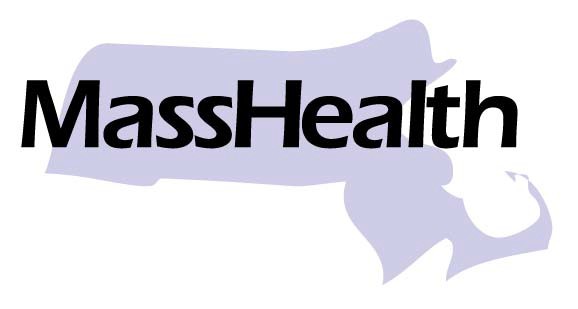 Pharmacy Online Processing System (POPS) Billing GuideNCPDP Telecommunications Standard D.0(April 2023)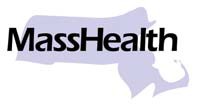 Pharmacy Online Processing System (POPS) Billing GuideApril 2023 – Version 14.8Table of Contents1.0	Introduction	12.1	Claim Submission Formats – B1 and B3	12.2	Request Claim Billing/Claim Rebill Payer Sheet	12.3	Claim Billing/Claim Rebill Accepted/Paid (or Duplicate of Paid) Response	362.4	Claim Billing/Claim Rebill Accepted/Rejected Response	432.5	Claim Billing/Claim Rebill Rejected/Rejected Response	473.1	Claim Submission Format – B2	503.2	Request for Claim Reversal Payer Sheet.	503.3	Claim Reversal Accepted/Approved Response	533.4	Claim Reversal Accepted/Rejected Response	553.5	Claim Reversal Rejected/Rejected Response.	584.0	Third-Party Liability (TPL) Billing	605.0	90-Day Waiver Procedures	626.0	Claims Over $99,999.99	627.0	Special Topics and References	628.0	Version Table	659.0	Where to Get Help	70Appendix A: Pharmacy 90-Day Waiver Form 	721.0	IntroductionMassHealth contracts with Conduent to process retail pharmacy claims in the National Council for Prescription Drug Programs (NCPDP) version D.0 format. All MassHealth Primary Care Clinician Plan (PCC)/Fee-For-Service (FFS)/Primary Care Accountable Care Organization (ACO), Health Safety Net (HSN), and Children’s Medical Security Plan (CMSP) pharmacy claims must be submitted to the Pharmacy Online Processing System (POPS). Conduent operates POPS under the general framework of standards and protocols established by NCPDP. Pharmacy providers must work with their software and switch vendors to ensure compliance such that all practice management software must be capable of submitting the following transactions to the MassHealth POPS: B1/B3, B2.Switch Vendor Contact Information:Change Healthcare: (866) 379-6389	RelayHealth Pharmacy Support: (800) 388-2316	QS1 Support: (800) 845-7558This billing guide includes the D.0 payer sheets and contains pertinent information for submitting pharmacy drug claims to the MassHealth POPS. This document is updated regularly. The revision date represents the most recent date that this document was updated. Please ensure that you are using the most current version of this document. For detailed information about updates to this document, please refer to the version table in Section 8.0 of this document.MassHealth has used NCPDP D.0 payer sheet templates as the basis for our payer sheets. (Materials are reproduced with the consent of the National Council for Prescription Drug Programs, Inc. 2010 NCPDP.)2.1	Claim Submission Formats – B1 and B32.2	 Request Claim Billing/Claim Rebill Payer SheetField Legend for ColumnsPlease Note: Fields that are not used in the claim billing/claim rebill transactions and those that do not have qualified requirements (i.e., not used) for this payer are excluded from the template.Claim Billing/Claim Rebill TransactionThe following table lists the segments and fields applicable to MassHealth in a claim billing or claim rebill transaction for the NCPDP version D.0. Claim billing includes pharmacy billing transactions B1 and B3.Partial FillsThe claim segment describes scenarios about partial fills and completion fills. A partial fill occurs when a pharmacy does not have the full quantity of a drug specified by a prescription to dispense to a patient. The pharmacy dispenses the available quantity. A claim may be submitted for this type of fill, known as a partial fill, whether or not the patient returns to obtain the remainder of the drug quantity (sometimes the patient does not return for the remainder). If the patient does return and receives the remainder of the drug quantity, a claim submitted for this transaction is known as a completion fill.A pharmacy can submit the following types of claims:partial – whenever there is a partial fill on a covered drug;completion with a previous partial claim – whenever a partial fill for which a previous claim was submitted has a completion fill; andcompletion without a previous partial fill.The table below lists the fields that are required for partial-fill transactions, completion-fill transactions, or both.All pharmacy claims submitted to POPS are adjudicated for other insurance coverage, also known as third-party liability (TPL). The billing pharmacy must indicate that the member’s other insurance was billed before submitting the claim to MassHealth. Therefore, all billing pharmacies must have online split-billing capability. After billing the primary payer, enter the appropriate information for the required split-billing fields on the claim submission (see below).Compound ClaimsPharmacy compound claims must be submitted through POPS for payment. All claims for compounds must be submitted online and must contain more than one ingredient. Each ingredient of the compound must be submitted.Each compound claim is limited to a maximum of 15 ingredient lines. Providers can submit only a single compound transaction within a single transmission.Noncovered ingredients will cause a claim to be denied. Each ingredient is subjected to the edits and audits within claim adjudication. If a claim is denied because of a noncovered ingredient, the provider may agree to accept payment for the approved ingredients making up the compound. To do this, enter a value of 08 (08=Process Compound for Approved Ingredients) in the Submission Clarification Code (Field 420-DK). This allows the pharmacy to communicate acceptance of payment for approved ingredients only and for the POPS system to process the compound for these approved ingredients. Compound reversals are processed like other D.0 transactions.Compounds may not be submitted as partial fills.Compound claims must contain a DUR/PPS Segment with a distinct row, where DU R / PPS Level of Effort (474-8E) contains a MassHealth supported value and fields Reason for Service (439-E4), Professional Service Code (440-E5), Result of Service Code (441-E6), DUR Co-Agent ID Qualifier (475-J9), and DUR Co-Agent ID (476-H6) are not submitted. However, in an effort to accommodate systems that are not able to suppress fields 439-E4, 440-E5, 441-E6, 475-J9, or 476-H6 on the row that communicates compound preparation effort, MassHealth will ignore if the submitted value is equal to spaces. Failure to submit this unique row will result in the claim being denied with NCPDP reject code 8E –M/I DUR/PPS Level of Effort.MassHealth will retrospectively examine Level of Effort values entered on a compounded claim. 	** End of Request Claim Billing/Claim Rebill (B1/B3) Payer Sheet **	2.3	Claim Billing/Claim Rebill Accepted/Paid (or Duplicate of Paid) ResponseThe following table lists the segments and fields in a claim billing or claim rebill response (paid or duplicate of paid) transaction for the NCPDP version D.0. Claim billing includes pharmacy billing transactions B1 and B3.2.4	Claim Billing/Claim Rebill Accepted/Rejected ResponseThe following table lists the segments and fields in a claim billing or claim rebill response (accepted or rejected) transaction for the NCPDP version D.0. Claim billing includes pharmacy billing transactions B1 and B3.2.5	Claim Billing/Claim Rebill Rejected/Rejected ResponseThe following table lists the segments and fields in a claim billing or claim rebill response (rejected/rejected) transaction for the NCPDP version D.0. Claim billing includes pharmacy billing transactions B1 and B3. 	** End of Response Claim Billing/Claim Rebill (B1/B3) Payer Sheet **	3.1	Claim Submission Format – B23.2	Request for Claim Reversal Payer SheetField Legend for ColumnsClaim Reversal TransactionThe following table lists the segments and fields in a claim reversal transaction for the NCPDP version D.0. Claim reversal transaction includes pharmacy billing transactions B2. 	** End of Request Claim Reversal (B2) Payer Sheet **	3.3	Claim Reversal Accepted/Approved ResponseThe following table lists the segments and fields in a claim reversal response (accepted/approved) transaction for the NCPDP version D.0.3.4	Claim Reversal Accepted/Rejected ResponseThe following table lists the segments and fields in a claim reversal response (accepted/rejected) transaction for the NCPDP version D.0.3.5	Claim Reversal Rejected/Rejected ResponseThe following table lists the segments and fields in a claim reversal response (rejected) transaction for the NCPDP version D.0. 	** End of Claim Reversal (B2) Response Payer Sheet **	4.0	Third-Party Liability (TPL) BillingIf the pharmacy becomes aware that the MassHealth member has other pharmacy insurance coverage, the pharmacy must complete the Third-Party Liability (TPL) indicator form and submit it to MassHealth for verification. To access the TPL indicator form for download, go to download (mass.gov).Pharmacies submitting claims for members with other insurance will need to submit the claims to all other payers before submitting drug claims to MassHealth’s pharmacy system. Also, there are billing requirements for communicating other insurance information that must be contained in the claim submission, depending on the prior payer and the outcome (paid/denied) of a claim. Further, the outcome of a claim impacts whether the other insurance information represented on a claim can be submitted with a bank information number (BIN) or the MassHealth-specific carrier code assigned to the Pharmacy Benefit Manager (PBM) administering that drug benefit. For MassHealth, that PBM is Conduent.MassHealth’s TPL carrier code information is available on the Web as Appendix C. Third-Party-Liability Codes.  The list of TPL codes can be found at https://www.mass.gov/guides/masshealth-all-provider-manual-appendices#-appendix-c:-third-party-liability-codes-. Claims submitted for services for which a member has other pharmacy coverage insurance will be denied unless the claim has been previously submitted to all other payers.In addition, the carrier-code value chosen and submitted in the Other Payer ID (340-7C) field must be consistent with the member’s eligibility (e.g., Medicare vs. Commercial). Claims submitted to MassHealth where the TPL carrier code conflicts with the member’s eligibility cannot be overridden. MassHealth will return an error message similar to: “SUBMITTED OTHER PAYER ID DOES NOT MEET MASSHEALTH CRITERIA FOR DIRECT TPL OVERRIDE.”If the claim is denied, the billing pharmacy receives a response transaction from the pharmacy system of either NCPDP reject codes 41, AE, or A6, with an additional explanation of benefits (EOB) reason code and additional message text.Based upon MassHealth regulations at 130 CMR 450.317, MassHealth will pay the lowest of:the member's liability, as reported in the patient-paid amount by the other insurers, including coinsurance, deductibles, and copayments;the provider's charges minus the other insurer’s payments; orthe maximum allowable amount payable under MassHealth payment methodology minus the other insurer’s payments.For Medicare Part D, refer to MassHealth regulations at 130 CMR 406.414(C) for guidance.Below are some billing scenarios which MassHealth provides for clarification and pharmacy use when submitting drug claims to MassHealth for members with other insurance. If MassHealth’s other insurance business rules are not followed, the claim may be denied by MassHealth and the response transaction will include Reject Code 7M – Discrepancy between Other Coverage Code and Other Coverage Information on file.Medicare BFor claims approved by the Medicare B processor – Other Payer ID Qualifier must be equal to 99 and the corresponding Other Payer ID must be one of the Medicare B carrier codes listed in Appendix C.For claims denied by the Medicare B processor – Other Payer ID Qualifier must be equal to 99 and the corresponding Other Payer ID must be one of the Medicare B carrier codes listed in Appendix C.Note: Only a Medicare B carrier code may be used to override a member’s B coverage when there is no claim payment.Medicare C or DFor claims approved by the Medicare C or D processor – Other Payer ID Qualifier must be equal to 99 and the corresponding Other Payer ID must be one of the Medicare C or D carrier codes listed in Appendix C.For claims denied by the Medicare C or D processor – Other Payer ID Qualifier must be equal to 99 and the corresponding Other Payer ID must be one of the Medicare C or D carrier codes listed in Appendix C, assuming the claim meets the MassHealth One-Time Supplies requirement.NoteOnly a Medicare C or D carrier code may be used to override a member’s C or D coverage when there is no payment.Medications excluded from Medicare D Drug Program will continue to be covered for MassHealth members who are dually eligible for both Medicare and MassHealth and when the drug is covered by MassHealth. Claims submitted to MassHealth for these excluded medications do not require the completion of a Coordination of Benefits/Other Payment Segment.CommercialFor claims approved by the Commercial processor – Other Payer ID Qualifier must be equal to 99 and the corresponding Other Payer ID must be one the Commercial codes listed in Appendix C; or the Other Payer ID Qualifier must be equal to 03 and the corresponding Other Payer ID (BIN) must be known to the POPS system.Note: Any known carrier code can be used to override any coverage type when there is payment for the other payer.For claims denied by the Commercial processor – Other Payer ID Qualifier must be equal to 99 and the corresponding Other Payer ID must be one the Commercial codes listed in Appendix C.Note: Only a commercial carrier code may be used to override a member’s commercial coverage when there is no payment.If additional assistance is required, please contact the MassHealth Pharmacy Technical Help Desk at (866) 246-8503. The Help Desk staff cannot update a member’s demographic information, nor can they modify a member’s other insurance information.  5.0	90-Day Waiver ProceduresPOPS claims received more than 90 days, but less than 12 months, from the date of service will receive NCPDP reject code 81 (claim exceeds filing limit). The billing pharmacy can obtain a 90-day waiver form from the MassHealth Pharmacy Technical Help Desk at (866) 246-8503. This form is included in Appendix A of this document and can be photocopied. The completed form and supporting information can also be faxed to Conduent at (866) 556-9315. If approved, the billing pharmacy will receive notification that the claim can be submitted to POPS.Please Note: TPL or split-bill claims submitted within 90 days of the primary carrier’s EOB date do not require a 90-day waiver.Providers may apply for a 90-day waiver only in the following circumstances.Reprocessing of a claim (originally paid or denied)Retroactive member enrollmentRetroactive provider enrollmentClaims older than 12 months are not considered for “90-day waivers.” A review of these claims may be requested. For instructions on how to submit a Final Deadline Appeal, please see https://www.mass.gov/doc/all-provider-bulletin-232-revisions-to-the-final-deadline-appeal-procedures-0/download.6.0	Claims Over $99,999.99Claims greater than $99,999.99 can be billed online, but these claims will require MassHealth approval. Providers must contact the MassHealth DUR Program at (800) 745-7318 to initiate the request.7.0	Special Topics and ReferencesChildren’s Medical Security Plan (CMSP) ClaimsAs of June 27, 2016, POPS accepts claims for pharmacy services to members in the Children’s Medical Security Plan (CMSP). CMSP is a MassHealth program of primary and preventive medical and dental coverage for eligible children under the age of 19 who are Massachusetts residents at any income level, who do not qualify for MassHealth (except MassHealth Limited for some), and who are uninsured.The CMSP-covered pharmacy services for each member consists of prescription drugs up to $200 per state fiscal year, and $300 per state fiscal year for equipment and supplies related to asthma and diabetes.CMSP-covered drugs are subject to a copayment of $4.00 for a brand name drug and $3.00 for a generic drug. There will be no copayments for equipment or supplies. There will also be no copayments or benefit limits for drugs covered under MassHealth Limited for a CMSP member who has both CMSP and MassHealth Limited.Accountable Care Organizations (ACOs):  As of March 1, 2018, MassHealth implemented ACO plans. Pharmacy Facts #110–#113 provided pharmacies with the Help Desk contact information as well as BIN/PCN/Group Numbers for ACOs, MCOs, and PCC Plans. Please refer to Pharmacy Facts publications found at the following link: https://www.mass.gov/lists/masshealth-pharmacy-facts.Cardholder First Name: Claims must contain the member’s first name (field #312-CC). When a claim for a member is received in POPS without the cardholder first name field populated, the pharmacy system will reject that claim and send a message back to the pharmacy.Cardholder Last Name: Claims must contain the member’s last name (field #313-CD). When a claim for a member is received in POPS without the cardholder’s last name field populated, the pharmacy system will reject that claim and send a message back to the pharmacy.Group ID: Claims must contain a Group ID (field #301-C1) of either MassHealth for individuals eligible for Massachusetts Medicaid, CMSP for individuals eligible for Children’s Medical Security Plan, or HSN for Pharmacies enrolled in the Health Safety Net program.Pharmacies enrolled in the Health Safety Net (HSN) program and dispensing medications or OTC products to HSN-eligible members must submit claims with a Group ID value (field #301-C1) of HSN for those claims. When a claim for a member with HSN coverage is received in POPS with a Group ID value (field # 301-C1) of MassHealth, POPS will return a reject code of 65 – Patient Not Covered, with a response message similar to “RESUBMIT CLAIM WITH HSN AS THE GROUP ID.”Some members are eligible for multiple programs. Therefore, it is recommended that submitters utilize the Eligible Verification System (EVS) within MMIS to determine specific coverage. There is an implied hierarchy where MassHealth is first, CMSP is second, and HSN is third.Date of Birth: Claims must contain the member’s date of birth (field # 304-C4). When a claim for a member is received in POPS with a non-matching date of birth, the pharmacy system will reject that claim and send a message back to the pharmacy.Patient Gender Code: Claims must contain the member’s gender code (field # 305-C5). When a claim for a member is received in POPS without the gender code field populated, the pharmacy system will reject the claim and send a message back to the pharmacy.Pharmacies may use the MassHealth Eligibility Verification System (EVS) or contact the MassHealth Technical Help Desk (available 24/7) at (866) 246-8503 to understand the on-file demographics (e.g., date of birth) for the MassHealth, Children’s Medical Security Plan, or Health Safety Net member. Please note that call center staff cannot change a member’s demographic information. Instead, the MassHealth member must contact MassHealth Customer Service Team (CST) at (800) 841-2900, TDD/TTY: 711 for assistance (Hours: Monday – Friday, excluding holidays, 8:00 a.m. – 5:00 p.m.). The Health Safety Net (HSN) member must contact (877) 910-2100 for assistance (Hours: Monday – Friday, excluding holidays, 8:00 a.m. – 4:00 p.m.). Pharmacies with questions involving Health Safety Net members should contact the HSN Help Desk at (800) 609- 7232 for assistance (Hours:  Monday – Friday, excluding holidays, 8:00 a.m. – 4:00 p.m.).MassHealth Brand Name Preferred Over Generic Drug List The MassHealth Brand Name Preferred Over Generic Drug List identifies the brand name drugs, including any applicable PA requirements, which MassHealth prefers over their generic equivalents because the net cost of the brand name drugs adjusted for rebates is lower than the net cost of the generic equivalents. Preferring lower-cost brand name drugs allows MassHealth the ability to provide medications at the lowest possible costs. This list may be updated often and is subject to change at any time. Pharmacies should indicate the dispensing of a preferred brand using the Dispense as Written (408-D8) field, and the value DAW=9. Over the Counter (OTC) Drug List and M7 –Host Drug File RejectionMassHealth covers certain OTC products as listed on the MassHealth Over-the-Counter Drug List available at the following link: https://masshealthdruglist.ehs.state.ma.us/MHDL/.When submitting a claim through the MassHealth POPS, a pharmacy may receive a rejection that reads as follows:  M7- Host Drug File Error, with the text message: “Please submit for a different NDC.  Necessary drug pricing information is not available in the First Data Bank (FDB) drug record for the submitted NDC.”  This rejection means the manufacturer of the drug does not publish the pricing information needed for MassHealth to pay for that OTC. It does not mean the drug is not covered. If a pharmacy encounters this rejection, the pharmacy should resubmit the claim to POPS, substituting the same drug from a different manufacturer that does publish the necessary price information.Supplemental Rebate/Preferred Drug ListMassHealth has entered into a supplemental rebate agreement with drug manufacturers, allowing MassHealth the ability to provide medications at the lowest possible costs. Refer to https://masshealthdruglist.ehs.state.ma.us/MHDL/ for current information.Vaccine AdministrationEffective July 15, 2019, MassHealth will pay pharmacies for the administration of vaccines recommended in the Adult Immunization Schedule by the Centers for Disease Control (CDC) to MassHealth-eligible members.  Pharmacies must provide information to the member’s primary care clinician for the administration of the vaccine. This information must include: • the member’s name and date of birth; • the vaccine name, quantity, and lot number; • the injection site of administration; and • the date of administration. Pharmacies may bill only for vaccine administration through the POPS using the following instructions: In general, claims submitted for zero-cost vaccines should be submitted on a single B1/B3 billing transaction including the following data elements and values: • Prescription/Service Reference Number Qualifier (455-EM) of “1” (Rx Billing) • Product/Service ID Qualifier (436-E1) – usually “03” for NDC • Product/Service ID (407-D7) containing the NDC number of the vaccine or other product that was administered and obtained at a zero cost • Quantity Dispensed (442-E7) should be submitted with the value that represents the quantity of drug product administered (see Section 1.1 on quantity dispensed) • Professional Service Code (440-E5) value of “MA” (Medication Administered) • Incentive Amount Submitted (438-E3) should be submitted to identify the pharmacy is seeking reimbursement for the administration of the product • Ingredient Cost Submitted (409-D9) value of $0.00 or $0.01 • Gross Amount Due (430-DU) value should be submitted to include the Incentive Amount Submitted for the vaccine administration fee and zero cost of the vaccine • Basis of Cost Determination (423-DN) value “15” (free product or no associated cost) Beginning July 15, 2019, pharmacies may receive payment for vaccine administration for the following vaccines, which are listed on the MassHealth Pharmacy Covered Professional Services List:COVID-19 Vaccines (beginning December 11, 2020) (for more information about billing for COVID-19 vaccines, please see Pharmacy Facts 160).haemophilus influenzae type bhepatitis A vaccinehepatitis A and hepatitis B vaccinehepatitis B vaccinehuman papillomavirus vaccineinfluenza vaccinemeasles, mumps, and rubella vaccinemeningococcal serogroup B vaccinemeningococcal serogroups A, C, W, Y vaccinepneumococcal 13-valent conjugate vaccinepneumococcal 23-valent polysaccharide vaccinetetanus and diphtheria toxoidstetanus and diphtheria toxoids and acellular pertussis vaccinevaricella vaccinezoster vaccine livezoster vaccine, recombinantThe MassHealth Pharmacy Covered Professional Services List will be updated and is on the MassHealth website at the following link: https://masshealthdruglist.ehs.state.ma.us/MHDL/. Other: Some aspects of the billing process are of a narrower perspective than is the target of this billing guide. As such, the more commonly mentioned ones are identified below, and an authoritative source of information is identified.To view the MassHealth pharmacy regulations, go to www.mass.gov/masshealth. Click the Regulations button on the left under MassHealth. Click on MassHealth Provider Regulations, then scroll down the page to the pharmacy regulations (130 CMR 406.000).8.0 Version Table9.0 Where to Get HelpBilling and Claims MassHealth Pharmacy Technical Help Desk:  
Phone: (866) 246-8503 (available 24/7) Pharmacies with MassHealth or CMSP Payment Remittance Advice inquiries:Phone: (800) 841-2900, TDD/TTY: 711____________________________________Member EligibilityMassHealth Customer Service: (800) 841-2900, TDD/TTY: 711 Automated Voice Response (AVR): (800) 554-0042 _______________________________________Health Safety Net (HSN) Pharmacies with questions involving Health Safety Net members should contact the HSN Help Desk: (800) 609-7232 (Hours: Monday – Friday, excluding holidays, 8:00 a.m. – 4:00 p.m.)Pharmacies with billing questions should contact the MassHealth Pharmacy Technical Helpdesk:Phone: (866) 246-8503 (available 24/7) Pharmacies with HSN Payment Remittance Advice inquiries:Phone: (800) 609-7232 ____________________________________Pharmacy Prior AuthorizationUniversity of Massachusetts Medical School Phone: (800) 745-7318Fax: (877) 208-7428Drug Utilization Review (DUR) Program Commonwealth MedicineUniversity of Massachusetts Medical SchoolP.O. Box 2586Worcester, MA 01613-2586_______________________________________Non-Pharmacy Prior AuthorizationPrior-authorization requests for non-pharmacy services, including nutritional products, enteral products, diapers, medical/hospital equipment, private-duty nursing, and personal care attendants should be sent to the following address.MassHealthAttn: Prior Authorization100 Hancock Street, 6th Floor Quincy, MA 02171Phone: (800) 862-8341Provider Enrollment and CredentialingMassHealth Customer ServiceAttn: Provider Enrollment and CredentialingP.O. Box 9162 Canton, MA 02021Phone: (800) 841-2900, TDD/TTY: 711Fax: (617) 988-8974Hours: Monday-Friday 8:00 a.m. – 5:00 p.m. (excluding holidays)
E-mail: providersupport@mahealth.netAppendix A: Pharmacy 90-Day Waiver Form
(Available here: https://www.mass.gov/files/documents/2018/06/01/ph-90-05.18.pdf)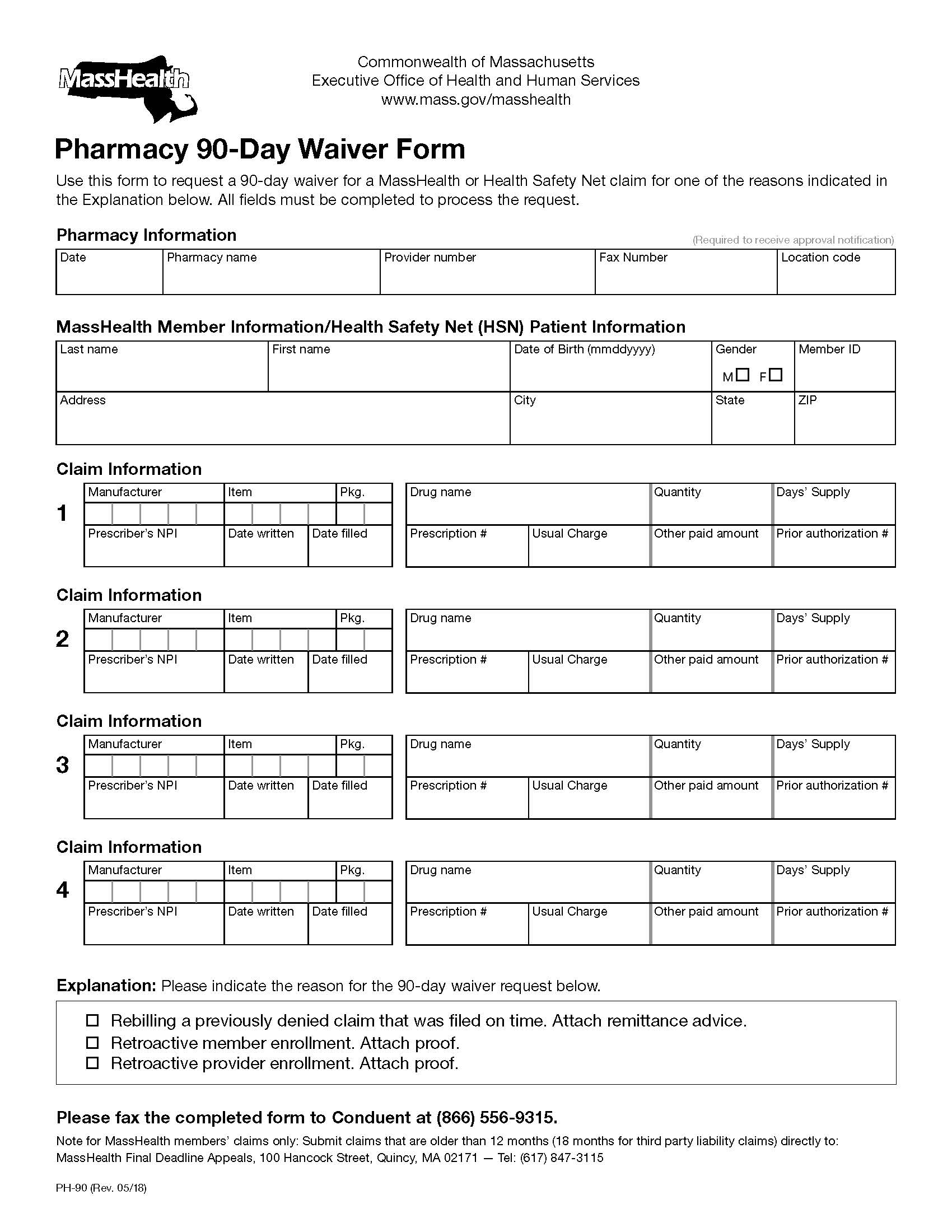 BIN NUMBER009555DESTINATIONCONDUENT ACCEPTINGCLAIM ADJUDICATION (B1-BILLING AND B3-REBILL TRANSACTIONS)FORMATNCPDP D.0Payer Usage ColumnValueExplanationPayer Situation ColumnMandatoryMThe field is mandatory for the segment in the designated transaction.NoRequiredRThe field has been designated with the situation of “required” for the segment in the designated transaction.YesQualified RequirementQThe situations designated have qualifications for usage (required if x, not required if y).YesQualified Requirement for Medicaid Subrogation OnlyQMThe situations designated have qualifications for usage (required if x, not required if y) for Medicaid subrogation.YesInformational OnlyIThe field is for informational purposes only for the transaction.YesNot UsedNThe field is not used for the segment for the transaction.NoPayer Usage ColumnValueExplanationPayer Situation ColumnRepeating***R***The three asterisks, R, and three asterisks designate a field is repeating.Example: Q***R*** means a situationally qualified field that repeats.Example: N***R*** means a not used field that repeats when used.YesTransaction Header Segment QuestionsCheckClaim Billing/Claim RebillIf Situational, Payer SituationalThis segment is always sent.XSource of certification IDs required in software vendor/certification ID (110-AK) is payer issued.XSource of certification IDs required in software vendor/certification ID (110-AK) is switch/VAN issued.Source of certification IDs required in software vendor/certification ID (110-AK) is not used.Transaction Header SegmentClaim Billing/ Claim RebillField #NCPDP Field NameValuePayer UsagePayer SituationField Format101-A1BIN Number009555M9(6)102-A2Version/Release NumberD0MX(2)103-A3Transaction CodeB1, B3MX(2)104-A4Processor Control NumberMASSPROD forproduction transactionsMX(10)109-A9Transaction Count1=One occurrence 2=Two occurrences 3=Three occurrences 4=Four occurrencesMX(1)202-B2Service Provider ID Qualifier01 – National provider identifierMX(2)201-B1Service Provider IDMX(15)401-D1Date of ServiceCCYYMMDDM9(8)110-AKSoftware Vendor/Certification IDMThe MassHealth registration number assigned to software as part of initial certification.X(10)Insurance Segment QuestionsCheckClaim Billing/Claim RebillIf Situational, Payer SituationThis segment is always sent.XInsurance SegmentSegment Identification (111-AM) = 04Claim Billing/ Claim RebillField #NCPDP FIELD NAMEValuePayer UsagePayer SituationField Format111-AMSegment IdentificationMX(2)302-C2Cardholder IDMThe 12-digit MassHealth member ID numberX(20)312-CCCardholder First NameRRefer to Section 7.0 for more information.X(12)313-CDCardholder Last NameRRefer to Section 9.0 for more information.X(15)314-CEHome PlanN524-FOPlan IDI309-C9Eligibility Clarification CodeN301-C1Group IDMassHealth CMSPHSNRRefer to Section 7.0 for more information.X(15)303-C3Person CodeN306-C6Patient Relationship Code0=Not specified 1=CardholderN359-2AMedigap IDQMX(20)360-2BMedicaid IndicatorQMX(2)361-2DProvider Accept Assignment IndicatorY=Assigned N=Not assignedQMX(1)997-G2CMS Part D Defined Qualified FacilityY=CMS-qualified facilityN=Not a CMS-qualified assignedQMX(1)115-N5Medicaid ID NumberQMX(20)116-N6Medicaid Agency NumberNPatient Segment QuestionsCheckClaim Billing/Claim RebillIf Situational, Payer SituationThis segment is always sent.XThis segment is situational.Patient SegmentSegment Identification (111-AM) = 01Patient SegmentSegment Identification (111-AM) = 01Claim Billing/Claim RebillClaim Billing/Claim RebillFieldNCPDP Field NameValuePayer UsagePayer SituationField Format111-AMSegment IdentificationMX(2)331-CXPatient ID QualifierNX(2)332-CYPatient IDN304-C4Date of BirthCCYYMMDDRRefer to Section 7.0 for more information.9(8)305-C5Patient Gender Code1=Male 2=FemaleRRefer to Section 7.0 for more information.9(1)310-CAPatient First NameIX(12)311-CBPatient Last NameIX(15)322-CMPatient Street AddressN323-CNPatient City AddressN324-COPatient State / Province AddressN325-CPPatient Zip/Postal ZoneN326-CQPatient Phone NumberN307-C7Place of Service(formerly patient location)1=Pharmacy2=Unassigned3=School4=Homeless Shelter5=Indian Health ServiceFree-standing Facility6=Indian Health Service Provider-based Facility7=Tribal 638 Free-standing Facility8=Tribal 638 Provider-based Facility9=Prison/Correctional Facility10=Unassigned11=Office12=Home13=Assisted Living Facility14=Group Home15=Mobile Unit16=Temporary Lodging17=Walk-in Retail Health Clinic18=Place of Employment-worksite-19=Off Campus-Outpatient Hospital20=Urgent Care Facility21=Inpatient Hospital22=On Campus-Outpatient Hospital23=Emergency Room – Hospital24=Ambulatory Surgical Center25=Birthing Center26=Military Treatment Facility27-30=Unassigned31=Skilled Nursing Facility32=Nursing Facility33=Custodial Care Facility34=Hospice35-40=Unassigned41=Ambulance – Land42=Ambulance – Air or Water43-48=Unassigned49=Independent Clinic50=Federally Qualified Health CenterI9(2)307-C7(cont.)Place of Service(formerly patient location)51=Inpatient Psychiatric Facility52=Psychiatric Facility – Partial Hospitalization53=Community Mental Health Center54=Intermediate Care Facility/Intellectual Disabilities55=Residential Substance Abuse Treatment Facility56=Psychiatric Residential Treatment57=Non-residential Substance Abuse Treatment Facility58-59=Unassigned Facility60=Mass Immunization Center61=Comprehensive Inpatient Rehab Facility62=Comprehensive Outpatient Rehabilitation Facility63-64=Unassigned65=End-Stage Renal Disease Treatment66-70=Unassigned71=Public Health Clinic72=Rural Health Clinic73-80=Unassigned81=Independent Laboratory82-98=Unassigned99=Other Place of Service333-CZEmployer IDN334-1CSmoker/Nonsmoker CodeYes=Smoker No=NonsmokerQX(1)335-2CPregnancy IndicatorBlank=Not specified 1=Not pregnant 2=PregnantQX(1)350-HNPatient E-Mail AddressN384-4XPatient Residence1=Home2=Skilled Nursing Facility 3=Nursing Facility 4=Assisted Living Facility 5=Custodial Care Facility 6=Group Home 11=Hospice 14 = Homeless ShelterR9(2)Claim Segment QuestionsCheckClaim Billing/Claim RebillIf Situational, Payer SituationThis segment is always sent.XThis payer supports partial fills.XThis payer does not support partial fills.Field Name Used with Partial, Completion, or Both456-EN (Associated prescription/service reference number) Completion457-EP (Associated prescription/service date) Completion343-HD (Dispensing status) Both344-HF (Quantity intended to be dispensed) Both345-HG (Days’ supply intended to be dispensed) BothClaim Segment Segment Identification (111-AM) = 07Claim Billing/Claim RebillField #NCPDP Field NameValuePayer UsagePayer SituationField Format111-AMSegment IdentificationMX(2)455-EMPrescription/Service Reference Number Qualifier1=Rx billingMX(1)402-D2Prescription/Service Reference NumberMThe prescription number assigned must be unique for each member/ drug combination within a dispensing pharmacy.9(12)436-E1Product/Service ID Qualifier00=Not Specified01=Universal Product Code (UPC)02=Health-related item (HRI)03=National Drug Code (NDC)M00=Not Specified can only be used for a compound claimX(2)407-D7Product/Service IDMIf CC, this field should be zero filled.X(19)456-ENAssociated Prescription/Service Reference NumberQRequired if the completion transaction in a partial fill (dispensing status (343- HD) =C (completed)).Required if the dispensing status (343-HD) =P (partial fill) and there are multiple occurrences of partial fills for this prescription.9(12)457-EPAssociated Prescription/Service DateCCYYMMDDQRequired if the completion transaction in a partial fill (dispensing status (343- HD) =C (completed)).Required if associated prescription/service reference number (456- EN) is used.Required if the dispensing status (343-HD) =P (partial fill) and there are multiple occurrences of partial fills for this prescription.9(8)458-SEProcedure Code CountN459-ERProcedure Modifier CodeN442-E7Quantity DispensedMetric decimal quantityRFor CC, enter the quantity of the drug in its compounded form.If submitting a claim for Medication Administration (Professional Service Code = MA), pharmacies should submit a value that represents the quantity of the dose administered in the Quantity Dispensed (442-E7) field.s9(7)v999403-D3Fill Number0=Original dispensing 1 to 11=Refill numberR9(2)405-D5Days SupplyROn partial-fill transactions, specify only whole days dispensed.If submitting a claim for Medication Administration (Professional Service Code = MA) for a COVID-19 vaccine, pharmacies should submit a value of ‘1’ in the Days Supply field (405-D5) whether administrating a single dose or a two-dose vaccine.9(3)406-D6Compound Code1=Not a compound 2=Compound codeR9(1)408-D8Dispense as Written (DAW)/Product Selection Code0=No product selection indicated1=Physician request 5=Brand used as generic7=Brand, no substitution allowed9=Brand Preferred by MassHealthRMassHealth only allows value=7 when Medicare D is the primary payerX(1)414-DEDate Prescription WrittenCCYYMMDDR9(8)415-DFNumber of Refills Authorized0 through 11R9(2)419-DJPrescription Origin Code1=Written on tamper- resistant prescription pad2=Telephone 3=Electronic 4=Facsimile 5=PharmacyRMassHealth will only recognize and allow the use of value=5 to cover situations defined in the Massachusetts Board of Registration in Pharmacy Regulation: 247 CMR 9.02.9(1)354-NXSubmission Clarification Code CountMaximum count of threeR9(1)420-DKSubmission Clarification Code01=No override02=Other Override 03=Vacation Supply – The pharmacist is indicating that the cardholder has requested a vacation supply of the medicine.04=Lost Prescription – The pharmacist is indicating that the cardholder has requested a replacement of medication that has been lost.05=Therapy Change –The pharmacist is indicating that the physician has determined that a change in therapy was required; either that the medication was used faster than expected, or a different dosage form is needed, etc.06=Starter Dose – The pharmacist is indicating that the previous medication was a starter dose and now additional medication is needed to continue treatment.07=Medically Necessary – The pharmacist is indicating that this medication has been determined by the physician to be medically necessary.R***R***MassHealth requires this field be populated on each claim.If submitting a claim for the Medication Administration of a two-dose COVID-19 vaccine, pharmacies should submit a value of ‘2’ when administering the initial dose and a value of ‘6’ when administering the final dose.MassHealth evaluates the submitted valid values supported in this field periodically and will deny claim submissions if the submitted field is omitted or the value is not supported.9(2)08=Process Compound for Approved Ingredients09=EncountersValue of 08 allows for processing the compound claim with all (covered and noncovered) ingredients. To select submission clarification code of 08, the compound code value must be 2.02-Used in situations where a drug on the Mandatory -90-Day List is being used by a member for the first time.06-Used in situations where a fill is subsequent to the claim where SCC-2 was used for a drug on the Mandatory 90-Day List, for a member new to therapy and the fill is for the balance of the available quantity of drug on existing Rx.420-DK(cont.)Submission Clarification Code10=Meets Plan Limitations –The pharmacy certifies that the transaction is in compliance with the program’s policies and rules that are specific to the particular product being billed.11=Certification on File – The supplier’s guarantee that a copy of the paper certification, signed and dated by the physician, is on file at the supplier’s office.12=DME Replacement Indicator – Indicator that this certification is for a DME item replacing a previously purchased DME item.13=Payer-Recognized Emergency/Disaster Assistance Request – The pharmacist is indicating that an override is needed based on an emergency/disaster situation recognized by the payer.14=Long-Term Care (LTC) Leave of Absence – The pharmacist is indicating that the cardholder requires a short-fill of a prescription due to a leave of absence from the LTC facility15=LTC Replacement Medication – Medication has been contaminated during administration in a LTC setting.16=LTC Emergency Box (kit) or Automated Dispensing Machine – Indicates that the transaction is a replacement supply for doses previously dispensed to the patient after hours.17=LTC Emergency Supply Remainder – Indicates that the transaction is for the remainder of the drug originally begun from an emergency kit.57-Used in situations where a drug on the Mandatory 90-Day List is prescribed at the time of hospital discharge and is intended for use following the member’s discharge from the hospital.420-DK(cont.)Submission Clarification Code18=LTC Patient Admit/Readmit Indicator – Indicates that the transaction is for a new dispensing of medication due to the patient’s admission or readmission status.19=remainder billed to a subsequent payer when Medicare Part A expires. Used only in LTC settings.20=340B – Indicates that, prior to providing service, the pharmacy has determined the product being billed is purchased, pursuant to rights available under Section 340B of the Public Health Act of 1992, including sub-ceiling purchases authorized by Section 340B (a)(10) and those made through the Prime Vendor Program (Section 340B(a)(8)).21=LTC Dispensing: Seven days or less not applicable – Seven-days or less dispensing is not applicable due to CMS exclusion and/or manufacturer packaging may not be broken or special dispensing methodology (i.e., vacation supply, leave of absence, ebox, splitter dose). Medication quantities are dispensed as billed.22=LTC Dispensing: Seven days – Pharmacy dispenses medication in seven-day supplies.23=LTC Dispensing: Four days – Pharmacy dispenses medication in four-day supplies.24=LTC Dispensing: Three days – Pharmacy dispenses medication in three-day supplies.25=LTC Dispensing: Two days – Pharmacy dispenses medication in two-day supplies.20=340B: Value of 20 only applies to 340B claims where the drug/product’s NDC is pulled from 340B inventory. Claims submitted for a 340B carve-out drug or DME product will deny.420-DK(cont.)Submission Clarification Code26=LTC Dispensing: One day – Pharmacy or remote (multiple shifts) dispenses medication in one-day supplies.27=LTC Dispensing: 4-3 days – Pharmacy dispenses medication in four-day, then three-day supplies.28=LTC Dispensing: 2-2- 3 days – Pharmacy dispenses medication in two-day, then two-day, then three-day supplies.29=LTC Dispensing: Daily and three-day weekend – Pharmacy or remote dispensed daily during the week and combines multiple-days dispensing for weekends.30=LTC Dispensing: Per shift dispensing – Remote dispensing per shift (multiple med passes).31=LTC Dispensing: Per med pass dispensing – Remote dispensing per med pass.32=LTC Dispensing: PRN on-demand – Remote dispensing on demand as needed.33=LTC Dispensing: Seven-day or less dispensing method not listed above – Cycle not represented in codes 22-31.47=LTC Dispensing:Initial fill for partial fill for Schedule II drug for member with a medical diagnosis documenting a terminal illness.  48=LTC Dispensing:Subsequent fill of partial fill for Schedule II drug for member with medical diagnosis documenting a terminal illness.57=Discharge Medication 99=Other99=Other: drug/product is exempt from Medicare D wrap threshold460-ETQuantity PrescribedQMassHealth requires this field be submitted with a real value when the Product/Service 
ID (407-D7) is a schedule II medication    9(7)v999308-C8Other Coverage Code00=Not specified by patient01=No other coverage has been identified.02=Other coverage exists. Payment was collected.03=Other coverage exists. This claim is not covered.04=Other coverage exists; payment not collectedRMassHealth requires this field be populated on each claim. Submitters must use value 00=not specified by patient if no other MassHealth-supported values apply.MassHealth will reject the claim if a COB segment is submitted and the Other Coverage Code value is not equal to 02, 03, or 04.MassHealth will reject the claim if a COB segment is not submitted and Other Coverage Code value is equal to 02, 03, or 04.A value of 04 must be used only when the other payer has paid $0 because 100% of the allowed amount was applied to the patient responsibility.For multiple other insurances, if different payers returned different outcomes (02 – other coverage exists – payment collected, 04 – other coverage exists – payment not collected, 
03 – other coverage exists – claim not covered), then use this hierarchy (02, 04, 03) for determining the value to enter in the other coverage code field.9(2) 429-DTSpecial Packaging Indicator (Formerly Unit Dose Indicator)0=Not specified1=Not unit dose2=Manufacturer unit dose3=Pharmacy unit dose4=Custom packaging5=Multi-drug compliance packaging6=Remote Device Unit Dose – Drug is dispensed at the facility, via a remote device, in a unit of use package.I9(1)429-DT(cont.)Special Packaging Indicator (Formerly Unit Dose Indicator)7=Remote Device Multi-drug Compliance – Drug is dispensed at the facility, via a remote device, with packaging that may contain drugs from multiple manufacturers combined to ensure compliance and safe administration.8=Manufacturer Unit of Use Package (not unit dose) – Drug is dispensed by pharmacy in original manufacturer’s package and relabeled for use. Applicable in long-term- care claims.453-EJOriginally Prescribed Product/Service ID Qualifier01=Universal Product Code (UPC)02=Health-related item (HRI)03=National Drug Code (NDC)N445-EAOriginally Prescribed Product/Service CodeN446-EBOriginally Prescribed QuantityQs9(7)v999330-CWAlternate IDN454-EKScheduled Prescription ID NumberN600-28Unit of MeasureEA=Each GM=Grams ML=MillilitersINot required for compound claim-Use field 451-EG instead.X(2)418-DILevel of Service03=EmergencyQ9(2)461-EUPrior Authorization Type Code0=Not specified 1=Prior authorizationQ9(1)462-EVPrior Authorization Number SubmittedQRequired entry for claims submitted on behalf of 340B clinics for indirect billing. Authorization number is provided during registration.9(11)463-EWIntermediary Authorization Type IDN464-EXIntermediary Authorization IDN343-HDDispensing StatusBlank=Not specified P=Partial C=CompletionQThis field is used and required only for partial- fill/complete actions. A value of P is required along with the quantity and days’ supply intended to be dispensed on the initial fill. A value of C will be required on the completion fill along with the associated pharmacy/service reference number and associated pharmacy/service date.If transaction is a B3-rebill, you cannot submit a dispensing status of P (partial) or C (completion).Values of P and C are valid only for B1.X(1)344-HFQuantity Intended to be DispensedQRequired for the partial fill or the completion fill of a prescription.s9(7)v999345-HGDays Supply Intended to be DispensedQRequired for the partial fill or the completion fill of a prescription.9(3)357-NVDelay Reason Code1=Proof of eligibility unknown or unavailable2=Litigation 3=Authorization delay4=Delay in certifying provider5=Delay in supplying billing forms7=Third-party processing delay8=Delay in eligibility determination9=Original claims rejected10=Administrative delay in the prior approval process11=Other12=Received late with no exceptionsQRequired when needed to specify the reason that submission of the transaction has been delayed.9(2)391-MTPatient Assignment Indicator (Direct Member Reimbursement Indicator)N995-E2Route of Administration54471007=Buccal372449004=Dental417985001=Enteral372454008=Gastro-enteral421503006=Hemodialysis424494006=Infusion      QThis field should be populated only when billing for a multi-ingredient compound using a valid value recognized by MassHealth.X(11)995-E2(cont.)Route of Administration78421000=Intramuscular72607000=Intrathecal 58100008=Intraarterial112239003=Inhalation424109004=Injection372464004=Intradermal38239002=Intra-peritoneal47625008=Intravenous404817000=Intravenous Piggyback404816009=Intravenous Push47056001=Irrigation46713006=Nasal5445002=Ophthalmic26643006=Oral372473007=Oromucosal10547007=Otic421032001=Peritoneal37161004=Rectal34206005=Subcutaneous37839007=Sublingual6064005=Topical45890007=Transdermal90028008=Urethral16857009=Vaginal996-G1Compound Type01=Anti-infective02=Ionotropic03=Chemotherapy04=Pain management05=TPN/PPN06=Hydration07=Ophthalmic99=OtherQRequired when compound code (CC)=2X(2)147-U7Pharmacy Service Type1=Community/retail pharmacy services2=Compounding pharmacy Services3=Home infusion therapy provider services4=Institutional pharmacy servicesQRequired for members with commercial insurance that use mail order pharmacies.9(2)147-U7(cont.)Pharmacy Service Type5=LTC pharmacy services6=Mail order pharmacy services7=Managed care organization pharmacy8=Specialty care pharmacy services99=OtherPricing Segment QuestionsCheckClaim Billing/Claim RebillIf Situational, Payer SituationThis segment is always sent.XPricing Segment Segment Identification (111-AM) = 11Claim Billing/Claim RebillField #NCPDP Field NameValuePayer UsagePayer SituationField Format111-AMSegment IdentificationMX(2)409-D9Ingredient Cost SubmittedRIf submitting a claim for Medication Administration, where the vaccine is free or at no cost, pharmacies should submit a value of ‘15’ in the Basis of Cost Determination (423-DN) field and a value of ‘$0.00’ or ‘$0.01’ in the Ingredient Cost Submitted (409-D9) field. The inverse condition also applies, meaning that if the value of Ingredient Amount Submitted is equal to ‘$0.00’ or ‘$0.01’ then the value of Basis of Cost Determine must be ‘15.’s9(6)v99412-DCDispensing Fee SubmittedRIf submitting a claim for Medication Administration, pharmacies should submit a value of ‘$0.00) in the Dispensing Fee Submitted (412-DC) field.When billing for DME items the dispensing fee submitted must = zero, per MassHealth regulations9(6)v99477-BEProfessional Service Fee SubmittedN433-DXPatient Paid Amount SubmittedQWhen MassHealth is the primary payer, enter the copay amount the pharmacy received from the patient for the prescription dispensed.This field is not used in coordination of benefit transactions.s9(6)v99438-E3Incentive Amount SubmittedQIncentive Amount Submitted (438-E3) field should be submitted to identify that pharmacy is seeking reimbursement for the administration of the product.s9(6)v99478-H7Other Amount Claimed Submitted CountQ479-H8Other Amount Claimed Submitted QualifierQ480-H9Other Amount Claimed SubmittedQ481-HAFlat Sales Tax Amount SubmittedN482-GEPercentage Sales Tax Amount SubmittedN483-HEPercentage Sales Tax Rate SubmittedN484-JEPercentage Sales Tax Basis SubmittedN426-DQUsual And Customary ChargeRs9(6)v99430-DUGross Amount DueRWhether billing MassHealth as the primary payer or a secondary payer, this amount follows the formula outlined in the D.0 Implementation Guide (Section 28.1.10.1) and adheres to the definition of Usual & Customary Charge defined in 101 CMR 331.00: Prescribed Drugs.s9(6)v99423-DNBasis of Cost Determination00=Default01=Average wholesale price (AWP)02=Local wholesaler 03=Direct04=Estimated acquisition cost (EAC)05=Acquisition06=Maximum allowable cost (MAC)07=Usual and customary – The pharmacy’s price for the medication for a cash paying person on the day of dispensing.R05-Should only be used by pharmacies allowed to dispense 340-B medications in situations where the drug being submitted on the claim was not purchased under a 340-B contract.X(2)08=340B/disproportionate share pricing/public health09=Other10=Average sales price (ASP)11=Average manufacturer price (AMP)12=Wholesale acquisition cost (WAC)13=Special patient pricing – The cost calculated by the pharmacy for the drug for this special patient15=Free product or no associated cost 08=340B/ disproportionate share pricing/public health-Applies to 340B claims where the drug/product’s NDC is pulled from 340B inventory.Claims submitted with a 08 value for either a 340B carve-out drug or DME product will deny.If submitting a claim for Medication Administration, where the vaccine is free or at no cost, pharmacies should submit a value of ‘15’ in the Basis of Cost Determination (423-DN) field and a value of ‘$0.00’ or ‘$0.01’ in the Ingredient Cost Submitted (409-D9) field. The inverse condition also applies, meaning that if the value of Ingredient Amount Submitted is equal to ‘$0.00’ or ‘$0.01’ then the value of Basis of Cost Determination must be ‘15’Pharmacy Provider Segment QuestionsCheckClaim Billing/Claim RebillIf Situational, Payer SituationThis segment is always sent. Not supported at this timePharmacy Provider Segment Segment Identification(111-AM) = 02Claim Billing/Claim RefillField #NCPDP Field NameValuePayer UsagePayer SituationField Format111-AMSegment IdentificationMX(2)465-EYProvider ID QualifierRX(2)444-E9Provider IDRX(15)Prescriber Segment QuestionsCheckClaim Billing/Claim RebillIf Situational, Payer SituationThis segment is always sent.XThis segment is situational.Prescriber Segment Segment Identification (111-AM) = 03Claim Billing/Claim RebillField #NCPDP Field NameValuePayer UsagePayer SituationField Format111-AMSegment IdentificationMX(2)466-EZPrescriber ID Qualifier01=National provider identifier (NPI)RX(2)411-DBPrescriber IDRMassHealth requires the NPI of the individual prescriber. If a provider is encountering an issue, the provider can fax their NPI registration to (617) 423-9846 or contact Pharmacy Technical Help desk at (866) 246-8503.X(15)427-DRPrescriber Last NameRX(15)498-PMPrescriber Phone NumberI9(10)468-2EPrimary Care Provider ID Qualifier01=National provider identifier (NPI)IX(2)468-2EPrimary Care Provider ID Qualifier01=National provider identifier (NPI)421-DLPrimary Care Provider IDIX(15)470-4EPrimary Care Provider Last NameIX(15)364-2JPrescriber First NameI365-2KPrescriber Street AddressN366-2MPrescriber City AddressN367-2NPrescriber State/Province AddressN368-2PPrescriber Zip/Postal ZoneNCoordination of Benefits/Other Payments Segment QuestionsCheckClaim Billing/Claim RebillIf Situational, Payer SituationThis segment is always sent.This segment is situational.XRequired only for secondary, tertiary, etc., claims.Scenario 1 – Other payer amount paid, repetitions onlyScenario 2 – Other payer-patient responsibility amount repetitions, and benefit stage repetitions onlyScenario 3 – Other payer amount paid, other payer-patient responsibility amount, and benefit stage repetitions present (government programs)XCoordination of Benefits/Other Payments SegmentSegment Identification (111-AM) = 05Claim Billing/Claim RebillScenario 3 – Other Payer Amount Paid, Other Payer- Patient Responsibility Amount, and Benefit Stage Repetitions Present (Government Programs)Field #NCPDP Field NameValuePayer UsagePayer SituationField Format111-AMSegment IdentificationMX(2)337-4CCoordination of Benefits/Other Payments CountMaximum count of nineM9(1)338-5COther Payer Coverage Type01=Primary 02=Secondary 03=Tertiary 04=Quaternary-fourth 05=Quinary-fifth 06=Senary-sixth 07=Septenary-seventh08=Octonary-eighth 09=Nonary-ninthM***R***X(2)339-6COther Payer ID Qualifier03=BIN99=OtherR***R***MassHealth accepts BIN on a limited basis. Refer to Section 4.0 TPL Billing for additional information.X(2)340-7COther Payer IDRMassHealth accepts BIN on a limited basis. Refer to Section 4.0 TPL Billing for additional information.X(10)443-E8Other Payer DateCCYYMMDDR9(8)341-HBOther Payer Amount Paid CountMaximum count of nineQ9(1)342-HCOther Payer Amount Paid QualifierBlank=not specified01=Delivery Cost – An indicator which signifies the amount claimed for the costs related to the delivery of a product or service02=Shipping Cost – The amount claimed for transportation of an itemQ***R***MassHealth requires each claim must contain the payment dollars associated with the drug benefit (07=Drug Benefit) Other valid values for this field 342-HC are provided for informational purposes only. X(2)342-HC(cont.)Other Payer Amount Paid Qualifier03=Postage Cost – The amount claimed for the mailing of an item04=Administrative Cost – An indicator conveying the following amount is related to the cost of activities such as utilization review, premium collection, claims processing, quality assurance, and risk management for purposes of insurance05=Incentive – An indicator that signifies the dollar amount paid by the other payer, which is related to additional fees or compensations paid as an inducement for an action taken by the provider (e.g., collection of survey data, counseling plan enrollees, or vaccine administration)06=Cognitive Service –An indicator that signifies the dollar amount paid by the other payer, which is related to the pharmacist's interaction with a patient or caregiver that is beyond the traditional dispensing/patient instruction activity (e.g., therapeutic regiment review; recommendation for additional, fewer or different therapeutic choices)07=Drug Benefit – An indicator that signifies the dollar amount paid by the other payer, which is related to the plan's drug benefit342-HC(cont.)Other Payer Amount Paid Qualifier09=Compound Preparation Cost Submitted – The amount claimed for the preparation of the compound10=Sales Tax – An Indicator that signifies the dollar amount paid by the other payer, which is related to sales tax431-DVOther Payer Amount Paids$$$$$$ccQ***R***s9(6)v99471-5EOther Payer Reject CountMaximum count of fiveQOnly populated when claim denies from a prior payer (i.e., Medicare or private)9(2)472-6EOther Payer Reject CodeQ***R***MassHealth regulation (450.316) requires submitters to bill all other payers before submitting a claim to MassHealth. Those bills must be submitted In accordance with each payer’s billing and authorization requirements to obtain appropriate reimbursement. Accordingly, MassHealth will not adjudicate a secondary claim containing any reject code that indicates the original claim submitted to the upstream payer contained Missing and or Invalid information. Therefore, if a secondary claim submitted to MassHealth results in a denial claim with a Reject Code 6E, the submitter must correct and rebill the upstream payer before rebilling MassHealth.X(3)353-NROther Payer-Patient Responsibility Amount QualifierMaximum count of 25Q9(2)351-NPOther Payer-Patient Responsibility Amount01=Deductible04=Benefit Maximum05=Copay06=Patient Pay Amount07=Coinsurance09=Health Plan Assistance AmountQ***R***MassHealth only supports the values listed.MassHealth will deny a claim submitted with a qualifier of any other value, even if the corresponding other payer-patient responsibility amount (352- NQ) is $0.If the prior payer returns Patient Responsibility Amounts utilizing component fields, submit a separate occurrence for any non-zero component, with the applicable qualifier (351-NP) and corresponding $$ amount (352-NQ).X(2)MassHealth only recognizes the use of qualifier 06- Patient Pay Amount when the prior payer does not return Patient Responsibility Amounts at a component level.When value 09 is submitted, the corresponding other payer-patient responsibility amount (352-NQ) must be a negative amount.352-NQBenefit Stage CountQ***R***s9(8)v99392-MUBenefit Stage QualifierMaximum count of four.Q9(1)393-MVBenefit Stage AmountBlank not specified 01=Deductible 02=Initial benefit03=Coverage gap (donut hole)04=Catastrophic coverage50=Not paid under Part D, paid under Part C61=Part D drug not paid by Part D plan benefit, Paid as or under a co-administered insured benefit only62=Non-Part D/Non-qualified drug not paid by Part D benefit. Paid as or under a co-administered insured benefit only70= Part D drug not paid by Part D plan benefit, Paid by the beneficiary under plan-sponsored negotiated pricing.80= Non-Part D/Non-qualified drug not paid by Part D benefit, hospice benefit or any other component of Medicare.  Paid by the beneficiary under plan-sponsored negotiated pricing.90=Enhance or OTC drug (PDE value of E/O) not applicable to the Part D drug spend, but covered by Part D plan.I***R***MassHealth does not support qualifier values 51 and 63.X(2)394-MWQ***R***s9(8)v99Workers’ Compensation Segment QuestionsCheckClaim Billing/Claim RebillIf Situational, Payer SituationThis segment is always sent.This segment is situational.Segment not supported.Workers’ Compensation SegmentSegment Identification (111-AM) = 06Claim Billing/Claim RebillField #NCPDP Field NameValuePayer UsagePayer SituationField Format111-AMSegment IdentificationMX(2)434-DYDate of InjuryM315-CFEmployer Name316-CGEmployer Street Address317-CHEmployer City Address318-CIEmployer State/Province Address319-CJEmployer Zip/Postal Zone320-CKEmployer Phone Number321-CLEmployer Contact Name327-CRCarrier ID435-DZClaim/Reference ID117-TRBilling Entity Type Indicator118-TSPay to Qualifier119-TTPay to ID120-TUPay to Name121-TVPay to Street Address122-TWPay to City Address123-TXPay to State/Province Address124-TYPay to Zip/Postal Zone125-TZGeneric Equivalent Product ID Qualifier126-UAGeneric Equivalent Product IDDUR/PPS Segment QuestionsCheckClaim Billing/Claim RebillIf Situational, Payer SituationThis segment is always sent.This segment is situational.XDUR/PPS SegmentSegment Identification (111-AM) = 08Claim Billing/Claim RebillField #NCPDP Field NameValuePayer UsagePayer SituationField Format111-AMSegment IdentificationMX(2)473-7EDUR/PPS Code CounterMaximum of nine occurrencesR9(1)439-E4Reason for Service CodeDD=Drug-drug interactionHD=High doseID=Ingredient duplicationTD=Therapeutic duplication ER=Early refillQ***R***Not used with 474-8E/ Level of Effort when billing for preparing a compound prescription.Not required when Professional Service Code (440-E5)=MAX(2)440-E5Professional Service CodeMA=Medication administrationM0=Prescriber consultedR0=Pharmacist consulted other sourceQ***R***Not used with 474-8E/ Level of Effort when billing for preparing a compound prescription.If submitting a claim for Medication Administration, pharmacies should submit a value of ‘MA’ in one of the DUR/PPS segment occurrences. X(2)441-E6Result of Service Code1A=Filled as is, false positive1B=Filled prescription, as is1C=Filled, with different dose1D=Filled, with different directions1E=Filled, with different drug1F=Filled, with different quantity1G=Filled, with prescriber approvalQ***R***Not used with 474-8E/ Level of Effort when billing for preparing a compound prescription.Not required when Professional Service Code (440-E5)=MAX(2)474-8EDUR/PPS Level of Effort00 =Not specified11=Level 1 – Less than five min.12=Level 2 – Less than 15 min.13=Level 3 – Less than 30 min.14=Level 4 – Less than one hour15=Level 5 – Greater than one hourQ***R***Must submit when billing for a compound prescription with a fill date of 04/01/2017 or later. MassHealth recognized values:11- Compounded drugs whose dispensing involves the mixing two or more commercially prepared products12 - Compounded drugs whose dispensing involves compounding lotions, shampoos, suspensions, or the mixing of powders or liquids into cream, ointment, or gel base13 - Compounded drugs whose dispensing involves compounding capsules, troches, suppositories, or pre-filled syringes14 - Compounded drugs needing a sterile environment when mixing9(2) 475-J9DUR Coagent ID QualifierI***R***Not used with 474-8E/ Level of Effort when billing for preparing a compound prescription.X(2)476-H6DUR Coagent IDI***R**Not used with 474-8E/ Level of Effort when billing for preparing a compound prescription.X(19)Coupon Segment QuestionsCheckClaim Billing/Claim RebillIf Situational, Payer SituationThis segment is always sent.This segment is situational.Segment not supported.Coupon SegmentSegment Identification (111-AM) = 09Claim Billing/Claim RebillField #NCPDP Field NameValuePayer UsagePayer SituationField Format111-AMSegment IdentificationMX(2)485-KECoupon TypeMX(2)486-MECoupon NumberMX(15)487-NECoupon Value AmountQs9(6)v99Compound Segment QuestionsCheckClaim Billing/Claim RebillIf Situational, Payer SituationThis segment is always sent.This segment is situational.XSegment is required when provided medication involves the compounding of two or more drugs. Refer to information below for specifics.Compound SegmentSegment Identification (111-AM) = 10Claim Billing/Claim RebillField #NCPDP Field NameValuePayer UsagePayer SituationField Format111-AMSegment IdentificationMX(2)450-EFCompound Dosage Form Description CodeBlank=Not specified 01=Capsule 02=Ointment 03=Cream 04=Suppository 05=Powder 06=Emulsion 07=Liquid 10=Tablet 11=Solution 12=Suspension 13=Lotion 14=Shampoo 15=Elixir16=Syrup 17=Lozenge 18=EnemaMX(2)451-EGCompound Dispensing Unit Form Indicator1=Each 2=Grams 3=MillilitersM9(1)447-ECCompound Ingredient Component CountMaximum 15 ingredientsM9(2)488-RECompound Product ID Qualifier01=Universal Product Code (UPC)02=Health-related item (HRI)M***R***X(2)488-RE
(cont.)Compound Product ID Qualifier03=National Drug Code (NDC) (default)489-TECompound Product IDM***R***X(19)448-EDCompound Ingredient QuantityM***R***Metric decimal Equivalents9(7)v999449-EECompound Ingredient Drug CostR***R***s9(7)v99490-UECompound Ingredient Basis of Cost Determination00=Default01=Average wholesale price (AWP)02=Local wholesaler 03=Direct04=Estimated acquisition cost (EAC)05=Acquisition06=Maximum allowable cost (MAC)07=Usual and customary (default)08=340B Drug pricing 09=Other10=Average sales price (ASP)11=Average manufacturer price (AMP)12=Wholesale acquisition cost (WAC)13=Special patient pricingR***R***X(2)362-2GCompound Ingredient Modifier Code CountMaximum count of 10I9(2)363-2HCompound Ingredient Modifier CodeI***R***X(2)Clinical Segment QuestionsCheckClaim Billing/Claim RebillIf Situational, Payer SituationThis segment is always sent.This segment is situational.XThe purpose of this segment is for the pharmacy to provide additional clinical information. This information is not required for claim adjudication.Clinical SegmentSegment Identification (111-AM) = 13Claim Billing/Claim RebillField #NCPDP Field NameValuePayer UsagePayer SituationField Format111-AMSegment IdentificationMX(2)491-VEDiagnosis Code CountMaximum count of fiveN492-WEDiagnosis Code QualifierN***R***424-DODiagnosis CodeN***R***493-XEClinical Information CounterMaximum five occurrences supportedQ9(1)494-ZEMeasurement DateCCYYMMDDQ***R***9(8)495-H1Measurement TimeHHMMQ***R***9(4)496-H2Measurement DimensionBlank=Not specified 01=Blood pressure (BP) 02=Blood glucose level 03=Temperature04=Serum creatinine (SCr)05=HbA1c06=Sodium (Na+) 07=Potassium (K+) 08=Calcium (Ca++)09=Serum glutamic-oxaloacetic transaminase (SGOT)10=Serum glutamic- pyruvic transaminase (SCPT)11=Alkaline phosphatase12=Serum theophylline level13=Serum digoxin level 14=Weight15=Body surface area (BSA)16=Height17=Creatinine clearance (CrCl)18=Cholesterol19=Low-density lipoprotein (LDL)20=High-density lipoprotein (HDL)21=Triglycerides (TG)22=Bone mineral density 
(BMD T-Score)23=Prothrombin time (PT)Q***R***496-H2(cont.)Measurement Dimension24=Hemoglobin (Hb; Hgb)25=Hematocrit (Hct)26=White blood cell count (WBC)27=Red blood cell count (RBC)28=Heart rate29=Absolute neutrophil count (ANC)X(2)30=Activated partial thromboplastin time (APTT)31=CD4 count32=Partial thromboplastin time (PTT)33=T-cell count34=International Normalized Ratio (INR)99=Other497-H3Measurement UnitBlank=Not specified 01=Inches (in) 02=Centimeters (cm) 03=Pounds (lb) 04=Kilograms (kg) 05=Celsius (C) 06=Fahrenheit (F)07=Meters squared (m2)08=Milligrams per deciliter (mg/dl)09=Units per milliliter (U/ml)10=Millimeters of mercury (mmHg)11=Centimeters squared (cm2)12=Millimeters per minute (ml/min)Q***R***X(2)497-H3(cont.)Measurement Unit13=Percentage (%)14=Milliequivalent (mEq/ml)15=International units per liter (IU/l)16=Micrograms per milliliter (mcg/ml)17=Nanograms per milliliter (ng/ml)18=Milligrams per milliliter (mg/ml)19=Ratio 20=SI units21=Millimoles (mmol/l)22=Seconds23=Grams per deciliter (g/dl)24=Cells per cubic millimeter (cells/cu mm)25=1,000,000 cells per cubic millimeter (million cells/cu mm)26=Standard deviation 27=Beats per minute499-H4Measurement ValueBlood pressure entered in XXX/YYY format in which XXX=systolic, /=divider, and YYY is diastolic.Temperature entered in XXX.X format always includes decimal point. Request clinical segment.Q***R***X(15)Additional Documentation Segment QuestionsCheckClaim Billing/Claim RebillIf Situational, Payer SituationThis segment is always sent.This segment is situational.Segment not supported.Additional Documentation SegmentSegment Identification (111-AM) = 14Claim Billing/Claim RebillField #NCPDP Field NameValuePayer UsagePayer SituationField Format111-AMSegment IdentificationMX(2)369-2QAdditional Documentation Type IDM374-2VRequest Period Begin Date375-2WRequest Period Recert/Revised Date373-2URequest Status371-2SLength of Need Qualifier370-2RLength of Need372-2TPrescriber/Supplier Date Signed376-2XSupporting Documentation377-2ZQuestion Number/Letter CountMaximum count of 50378-4BQuestion Number/Letter379-4DQuestion Percent Response380-4GQuestion Date Response381-4HQuestion Dollar Amount Response382-4JQuestion Numeric Response383-4KQuestion Alphanumeric ResponseFacility Segment QuestionsCheckClaim Billing/Claim RebillIf Situational, Payer SituationThis segment is always sent.This segment is situational.Segment not supported.Facility SegmentSegment Identification (111-AM) = 15Claim Billing/Claim RebillField #NCPDP Field NameValuePayer UsagePayer SituationField Format111-AMSegment IdentificationMX(2)336-8CFacility ID385-3QFacility Name386-3UFacility Street Address388-5JFacility City Address387-3VFacility State/Province Address389-6DFacility Zip/Postal ZoneNarrative Segment QuestionsCheckClaim Billing/Claim RebillIf Situational, Payer SituationThis segment is always sent.This segment is situational.Segment not supported.Narrative SegmentSegment Identification (111-AM) = 16Claim Billing/Claim RebillField #NCPDP Field NameValuePayer UsagePayer SituationField Format111-AMSegment IdentificationMX(2)390-BMNarrative MessageResponse Transaction Header Segment QuestionsCheckClaim Billing/Claim Rebill Accepted/Paid (or Duplicate of Paid) If Situational, Payer SituationThis segment is always sent.XResponse Transaction Header SegmentClaim Billing/Claim Rebill – Accepted/Paid (or Duplicate of Paid)Field #NCPDP Field NameValuePayer UsagePayer SituationField Format102-A2Version/Release NumberD0MX(2)103-A3Transaction CodeB1, B3MX(2)109-A9Transaction Count1=One occurrence 2=Two occurrences 3=Three occurrences 4=Four occurrencesMX(1)501-F1Header Response StatusA=AcceptedMX(1)202-B2Service Provider ID Qualifier01 – National provider identifierMX(2)201-B1Service Provider IDMX(15)401-D1Date of ServiceCCYYMMDDM9(8)Response Message Segment QuestionsCheckClaim Billing/Claim Rebill Accepted/Paid (or Duplicate of Paid) If Situational, Payer SituationThis segment is always sent.XThis segment is situational.Provide general information when used for transmission-level messaging.Response Message SegmentSegment Identification (111-AM) = 20Claim Billing/Claim Rebill – Accepted/Paid (or Duplicate of Paid)Field #NCPDP Field NameValuePayer UsagePayer SituationField Format111-AMSegment IdentificationMX(2)504-F4MessageQX(200)Response Insurance Segment QuestionsCheckClaim Billing/Claim Rebill Accepted/Paid (or Duplicate of Paid) If Situational, Payer SituationThis segment is always sent.XThis segment is situational.Response Insurance SegmentSegment Identification (111-AM) = 25Claim Billing/Claim Rebill – Accepted/Paid (or Duplicate of Paid)Field #NCPDP Field NameValuePayer UsagePayer SituationField Format111-AMSegment IdentificationMX(2)301-C1Group IDMassHealth CMSPHSNRRefer to Section 7.0 for more information.X(15)524-FOPlan IDR545-2FNetwork Reimbursement IDN568-J7Payer ID QualifierN569-J8Payer IDN115-N5Medicaid ID NumberN116-N6Medicaid Agency NumberN302-C2Cardholder IDNResponse Patient Segment QuestionsCheckClaim Billing/Claim Rebill Accepted/Paid (or Duplicate of Paid) If Situational, Payer SituationThis segment is always sent.XThis segment is situational.Response Patient SegmentSegment Identification (111-AM) = 29Claim Billing/Claim Rebill – Accepted/Paid (or Duplicate of Paid)Field #NCPDP Field NameValuePayer UsagePayer SituationField Format111-AMSegment IdentificationMX(2)310-CAPatient First NameRX(12)311-CBPatient Last NameRX(15)304-C4Date of BirthCCYYMMDDR9(8)Response Status Segment QuestionsCheckClaim Billing/Claim Rebill Accepted/Paid (or Duplicate of Paid) If Situational, Payer SituationThis segment is always sent.XResponse Status SegmentSegment Identification (111-AM) = 21Claim Billing/Claim Rebill – Accepted/Paid (or Duplicate of Paid)Field #NCPDP Field NameValuePayer UsagePayer SituationField Format111-AMSegment IdentificationMX(2)112-ANTransaction Response StatusP=Paid D=Duplicate of paidMX(1)503-F3Authorization NumberRX(20)547-5FApproved Message Code CountMaximum count of fiveN548-6FApproved Message CodeN***R***130-UFAdditional Message Information CountMaximum count of eightQ9(2)132-UHAdditional Message Information Qualifier01Q***R***X(2)526-FQAdditional Message InformationQ***R***X(40)131-UGAdditional Message Information Continuity+Q***R***X(1)549-7FHelp Desk Phone Number QualifierN550-8FHelp Desk Phone NumberNResponse Claim Segment QuestionsCheckClaim Billing/Claim Rebill Accepted/Paid (or Duplicate of Paid) If Situational, Payer SituationThis segment is always sent.XResponse Claim SegmentSegment Identification (111-AM) = 22Claim Billing/Claim Rebill – Accepted/Paid (or Duplicate of Paid)Field #NCPDP Field NameValuePayer UsagePayer SituationField Format111-AMSegment IdentificationMX(2)455-EMPrescription/Service Reference Number Qualifier1=Rx billingMX(1)402-D2Prescription/Service Reference NumberM9(12)551-9FPreferred Product CountMaximum count of sixN552-APPreferred Product ID QualifierN***R***553-ARPreferred Product IDN***R***554-ASPreferred Product IncentiveN***R***555-ATPreferred Product Cost Share IncentiveN***R***556-AUPreferred Product DescriptionN***R***Response Pricing Segment QuestionsCheckClaim Billing/Claim Rebill Accepted/Paid (or Duplicate of Paid) If Situational, Payer SituationThis segment is always sent.XResponse Pricing SegmentSegment Identification (111-AM) = 23Claim Billing/Claim Rebill – Accepted/Paid (or Duplicate of Paid)Claim Billing/Claim Rebill – Accepted/Paid (or Duplicate of Paid)Field #NCPDP Field NameValuePayer UsagePayer SituationPayer SituationField Format111-AMSegment IdentificationMX(2)505-F5Patient Pay AmountRs9(6)v99506-F6Ingredient Cost PaidQs9(6)v99507-F7Dispensing Fee PaidQs9(6)v99557-AVTax Exempt IndicatorN558-AWFlat Sales Tax Amount PaidN559-AXPercentage Sales Tax Amount PaidN560-AYPercentage Sales Tax Rate PaidN561-AZPercentage Sales Tax Basis PaidN521-FLIncentive Amount PaidQ562-J1Professional Service PaidN563-J2Other Amount Paid CountMaximum count of threeQ9(1)564-J3Other Amount Paid Qualifier09=Compound preparation costQ***R***For 09=Compound prescription cost, this field contains the additional cost for the dispensing of compounds as per MassHealth regulation.For 09=Compound prescription cost, this field contains the additional cost for the dispensing of compounds as per MassHealth regulation.X(2)565-J4Other Amount PaidQ***R***s9(6)v99566-J5Other Payer Amount RecognizedQs9(6)v99509-F9Total Amount PaidRs9(6)v99522-FMBasis of Reimbursement DeterminationR9(2)523-FNAmount Attributed to Sales TaxN512-FCAccumulated Deductible AmountN513-FDRemaining Deductible AmountN514-FERemaining Benefit Amount999999.00RFor claims processed under Group ID (301-C1) of CMSP, this field will reflect the actual amount of remaining benefit, which has an annual cap.For claims processed under Group ID (301-C1) of CMSP, this field will reflect the actual amount of remaining benefit, which has an annual cap.s9(6)v99517-FHAmount Applied to Periodic DeductibleN518-FIAmount of CopayQs9(6)v99520-FKAmount Exceeding Periodic Benefit MaximumQQFor claims processed under Group ID (301-C1) CMSP, this field will reflect the cutback dollars on a claim that resulted in the benefit cap being reach. This amount is added to the dollars reported in Patient Paid Amount (505-F5).346-HHBasis of Calculation – Dispensing FeeNN347-HJBasis of Calculation – Copay01=Quantity dispensed02=Quantity intended to be dispensed03=Usual and customary/
prorated04=Waived due to 
partial fill99=OtherQQX(2)X(2)348-HKBasis of Calculation – Flat Sales TaxNN349-HMBasis of Calculation – Percentage Sales TaxNN571-NZAmount Attributed to Processor FeeNN575-EQPatient Sales Tax AmountNN574-2YPlan Sales Tax AmountNN572-4UAmount of CoinsuranceNN573-4VBasis of Calculation – CoinsuranceNN392-MUBenefit Stage CountMaximum count of fourQQ9(1)9(1)393-MVBenefit Stage QualifierBlank=Not specified 01=Deductible 02=Initial benefit03=Coverage gap (donut hole)04=Catastrophic coverage50=Not paid under Part D, paid under Part C61=Part D drug not paid by Part D plan benefit, Paid as or under a co-administered insured benefit only62=Non-Part D/Non-qualified drug not paid by Part D benefit. Paid as or under a co-administered insured benefit only70= Part D drug not paid by Part D plan benefit, Paid by the beneficiary under plan-sponsored negotiated pricing.80= Non-Part D/Non-qualified drug not paid by Part D benefit, hospice benefit or any other component of Medicare.  Paid by the beneficiary under plan-sponsored negotiated pricing.90=Enhance or OTC drug (PDE value of E/O) not applicable to the Part D drug spend, but covered by Part D plan.Q***R***Q***R***MassHealth does not support qualifier values 51 and 63.X(2)X(2)394-MWBenefit Stage AmountQ***R***Q***R***s9(6)v99s9(6)v99577-G3Estimated Generic SavingsNN128-UCSpending Account Amount RemainingNN129-UDHealth Plan-Funded Assistance AmountNN133-UJAmount Attributed to Provider Network SelectionNN134-UKAmount Attributed to Product Selection/Brand DrugNN135-UMAmount Attributed to Product Selection/Nonpreferred Formulary SelectionNN136-UNAmount Attributed to Product Selection/Brand Nonpreferred Formulary SelectionNN137-UPAmount Attributed to Coverage GapNN148-U8Ingredient cost contracted/ Reimbursable amountNN149-U9Dispensing fee contracted/ Reimbursable amountNNResponse DUR/PPS Segment QuestionsCheckClaim Billing/Claim Rebill Accepted/Paid (or Duplicate of Paid) If Situational, Payer SituationThis segment is always sent.This segment is situational.XResponse DUR/PPS SegmentSegment Identification (111-AM) = 24Claim Billing/Claim Rebill – Accepted/Paid (or Duplicate of Paid)Field #NCPDP Field NameValuePayer UsagePayer SituationField Format111-AMSegment IdentificationMX(2)567-J6DUR/PPS Response Code CounterMaximum nine occurrences supported.Q9(1)439-E4Reason for Service CodeDD=Drug-drug interaction HD=High dose ID=Ingredient duplicationTD=Therapeutic duplicationER=Early refillQ***R***X(2)528-FSClinical Significance CodeQ***R***X(1)529-FTOther Pharmacy IndicatorQ***R***9(1)530-FUPrevious Date of FillQ***R***9(8)531-FVQuantity of Previous FillQ***R***s9(7)v999532-FWDatabase IndicatorQ***R***X(1)533-FXOther Prescriber IndicatorQ***R***9(1)544-FYDUR Free Text MessageQ***R***X(30)570-NSDUR Additional TextQ***R***X(100)Response Coordination of Benefits/Other Payers Segment QuestionsCheckClaim Billing/Claim Rebill Accepted/Paid (or Duplicate of Paid) If Situational, Payer SituationThis segment is always sent.This segment is situational.XResponse Coordination of Benefits/Other Payers SegmentSegment Identification (111-AM) = 28Claim Billing/Claim Rebill – Accepted/Paid (or Duplicate of Paid)Field #NCPDP Field NameValuePayer UsagePayer SituationField Format111-AMSegment IdentificationMX(2)355-NTOther Payer ID CountMaximum count of threeM9(1)338-5COther Payer Coverage Type01=Primary 02=Secondary 03=TertiaryM***R***X(2)339-6COther Payer ID QualifierBlank=Not specified 03=BIN99=OtherQ***R***X(2)340-7COther Payer IDQ***R***X(10)991-MHOther Payer Processor Control NumberQ***R***:X(10)356-NUOther Payer Cardholder IDN***R***992-MJOther Payer Group IDQ***R***X(15)142-UVOther Payer Person CodeN***R***127-UBOther Payer Help Desk Phone NumberN***R***143-UWOther Payer Patient Relationship CodeN***R***144-UXOther Payer Benefit Effective DateN***R***145-UYOther Payer Benefit Termination DateN***R***Response Transaction Header Segment QuestionsCheckClaim Billing/Claim Rebill Accepted/RejectedIf Situational, Payer SituationThis segment is always sent.XResponse Transaction Header SegmentClaim Billing/Claim Rebill Accepted/RejectedField #NCPDP Field NameValuePayer UsagePayer SituationField Format102-A2Version/Release NumberD0MX(2)103-A3Transaction CodeB1, B3MX(2)109-A9Transaction Count1=One occurrence 2=Two occurrences 3=Three occurrences 4=Four occurrencesMX(1)501-F1Header Response StatusA=AcceptedMX(1)202-B2Service Provider ID QualifierMX(15)201-B1Service Provider IDMX(15)401-D1Date of ServiceCCYYMMDDM9(8)Response Message Segment QuestionsCheckClaim Billing/Claim Rebill Accepted/RejectedIf Situational, Payer SituationThis segment is always sent.XThis segment is situational.Response Message Segment Segment Identification (111-AM) = 20Claim Billing/Claim Rebill Accepted/RejectedField #NCPDP Field NameValuePayer UsagePayer SituationField Format111-AMSegment IdentificationMX(2)504-F4MessageQX(200)Response Insurance Segment QuestionsCheckClaim Billing/Claim Rebill Accepted/RejectedIf Situational, Payer SituationThis segment is always sent.XThis segment is situational.Response Insurance SegmentSegment Identification (111-AM) = 25Claim Billing/Claim Rebill Accepted/RejectedField #NCPDP Field NameValuePayer UsagePayer SituationField Format111-AMSegment IdentificationMX(2)301-C1Group IDMassHealthRIf the system logic determined that CMSP or Health Safety Net (HSN) was the payer of the claim, then the Group ID (301-C1) within this response transaction will contain a value of CMSP or HSN.MassHealth recommends that submitters check with their software vendor, to ensure that this information is correctly captured in their system and available to payment reconciliation processes.X(15)CMSPIf the system logic determined that CMSP or Health Safety Net (HSN) was the payer of the claim, then the Group ID (301-C1) within this response transaction will contain a value of CMSP or HSN.MassHealth recommends that submitters check with their software vendor, to ensure that this information is correctly captured in their system and available to payment reconciliation processes.HSNIf the system logic determined that CMSP or Health Safety Net (HSN) was the payer of the claim, then the Group ID (301-C1) within this response transaction will contain a value of CMSP or HSN.MassHealth recommends that submitters check with their software vendor, to ensure that this information is correctly captured in their system and available to payment reconciliation processes.If the system logic determined that CMSP or Health Safety Net (HSN) was the payer of the claim, then the Group ID (301-C1) within this response transaction will contain a value of CMSP or HSN.MassHealth recommends that submitters check with their software vendor, to ensure that this information is correctly captured in their system and available to payment reconciliation processes.If the system logic determined that CMSP or Health Safety Net (HSN) was the payer of the claim, then the Group ID (301-C1) within this response transaction will contain a value of CMSP or HSN.MassHealth recommends that submitters check with their software vendor, to ensure that this information is correctly captured in their system and available to payment reconciliation processes.524-FOPlan IDQ545-2FNetwork Reimbursement IDN568-J7Payer ID QualifierN569-J8Payer IDNResponse Patient Segment QuestionsCheckClaim Billing/Claim Rebill Accepted/RejectedIf Situational, Payer SituationThis segment is always sent.XThis segment is situational.Response Patient SegmentSegment Identification (111-AM) = 29Claim Billing/Claim Rebill Accepted/RejectedField #NCPDP Field NameValuePayer UsagePayer SituationField Format111-AMSegment IdentificationMX(2)310-CAPatient First NameQX(12)311-CBPatient Last NameQX(15)304-C4Date of BirthCCYYMMDDQ9(8)Response Status Segment QuestionsCheckClaim Billing/Claim Rebill Accepted/RejectedIf Situational, Payer SituationThis Segment is always sent.XResponse Status SegmentSegment Identification (111-AM) = 21Claim Billing/Claim Rebill Accepted/RejectedField #NCPDP Field NameValuePayer UsagePayer SituationField Format111-AMSegment IdentificationMX(2)112-ANTransaction Response StatusR=RejectedMX(1)503-F3Authorization NumberRX(20)510-FAReject CountMaximum count of fiveR9(2)511-FBReject CodeR***R***This field is mandatory when a reject response is returned.X(3)546-4FReject Field Occurrence IndicatorQ***R***This is the number of rejected fields.9(2)547-5FApproved Message Code CountN548-6FApproved Message CodeN***R***130-UFAdditional Message Information CountMaximum count of eightQ9(2)132-UHAdditional Message Information Qualifier01Q***R***X(2)526-FQAdditional Message InformationQ***R***X(40)131-UGAdditional Message Information Continuity+Q***R***X(1)549-7FHelp Desk Phone Number QualifierN550-8FHelp Desk Phone NumberNResponse Claim Segment QuestionsCheckClaim Billing/Claim Rebill Accepted/RejectedIf Situational, Payer SituationThis segment is always sent.XResponse Claim SegmentSegment Identification (111-AM) = 22Claim Billing/Claim Rebill Accepted/RejectedField #NCPDP Field NameValuePayer UsagePayer SituationField Format111-AMSegment IdentificationMX(2)455-EMPrescription/Service Reference Number Qualifier1=Rx billingMX(1)402-D2Prescription/Service Reference NumberM9(12)551-9FPreferred Product CountMaximum count of sixN552-APPreferred Product ID QualifierN***R***553-ARPreferred Product IDN***R***554-ASPreferred Product IncentiveN***R***555-ATPreferred Product Cost Share IncentiveN***R***556-AUPreferred Product DescriptionN***R***114-N4Medicaid Subrogation Internal Control Number/Transaction Control Number (ICN/TCN)NResponse DUR/PPS Segment QuestionsCheckClaim Billing/Claim Rebill Accepted/RejectedIf Situational, Payer SituationThis segment is always sent.This segment is situational.XResponse DUR/PPS SegmentSegment Identification (111-AM) = 24Claim Billing/Claim Rebill Accepted/RejectedField #NCPDP Field NameValuePayer UsagePayer SituationField Format111-AMSegment IdentificationMX(2)567-J6DUR/PPS Response Code CounterMaximum nine occurrences supportedQ9(1)439-E4Reason For Service CodeDD=Drug-drug interactionHD=High doseID=Ingredient duplicationTD=Therapeutic duplication ER=Early refillQ***R***X(2)528-FSClinical Significance CodeQ***R***X(1)529-FTOther Pharmacy IndicatorQ***R***9(8)530-FUPrevious Date of FillQ***R***9(8)531-FVQuantity of Previous FillQ***R***s9(7)v999532-FWDatabase IndicatorQ***R***X(1)533-FXOther Prescriber IndicatorQ***R***9(1)544-FYDUR Free Text MessageQ***R***X(30)570-NSDUR Additional TextQ***R***Response Coordination of Benefits/Other Payers Segment QuestionsCheckClaim Billing/Claim Rebill Accepted/RejectedIf Situational, Payer SituationThis segment is always sent.This segment is situational.XResponse Coordination of Benefits/Other Payers SegmentSegment Identification (111-AM) = 28Claim Billing/Claim Rebill Accepted/RejectedField #NCPDP Field NameValuePayer UsagePayer SituationField Format111-AMSegment IdentificationMX(2)355-NTOther Payer ID CountMaximum count of three.M338-5COther Payer Coverage Type01=Primary 02=Secondary 03=TertiaryM***R***X(2)339-6COther Payer ID QualifierBlank=Not specified 03=BIN99=OtherQ***R***X(2)340-7COther Payer IDQ***R***X(10)991-MHOther Payer Processor Control NumberQ***R***X(10)356-NUOther Payer Cardholder IDN***R***992-MJOther Payer Group IDQ***R***X(15)142-UVOther Payer Person CodeN***R***127-UBOther Payer Help Desk Phone NumberN***R***143-UWOther Payer Patient Relationship CodeN***R***144-UXOther Payer Benefit Effective DateN***R***145-UYOther Payer Benefit Termination DateN***R***Response Transaction Header Segment QuestionsCheckClaim Billing/Claim Rebill Rejected/RejectedIf Situational, Payer SituationThis segment is always sent.XResponse Transaction Header SegmentClaim Billing/Claim Rebill Rejected/RejectedField #NCPDP Field NameValuePayer UsagePayer SituationField Format102-A2Version/Release NumberD0MX(2)103-A3Transaction CodeB1, B3MX(2)109-A9Transaction Count1=One occurrence 2=Two occurrences 3=Three occurrences 4=Four occurrencesMX(1)501-F1Header Response StatusR=RejectedMX(1)202-B2Service Provider ID Qualifier01 – National provider identifierMX(2)201-B1Service Provider IDMX(15)401-D1Date of ServiceCCYYMMDDM9(8)Response Message Segment QuestionsCheckClaim Billing/Claim Rebill Rejected/RejectedIf Situational, Payer SituationThis segment is always sent.XThis segment is situational.Response Message Segment Segment Identification(111-AM) = 20Claim Billing/Claim Rebill Rejected/RejectedField #NCPDP Field NameValuePayer UsagePayer SituationField Format111-AMSegment IdentificationM504-F4MessageQX(200)Response Status Segment QuestionsCheckClaim Billing/Claim Rebill Rejected/RejectedIf Situational, Payer SituationThis Segment is always sent.XResponse Status SegmentSegment Identification (111-AM) = 21Claim Billing/Claim Rebill Rejected/RejectedField #NCPDP Field NameValuePayer UsagePayer SituationField Format111-AMSegment IdentificationMX(2)112-ANTransaction Response StatusR=RejectedMX(1)503-F3Authorization NumberRX(20)510-FAReject CountMaximum count of fiveR9(2)511-FBReject CodeR***R***X(3)546-4FReject Field Occurrence IndicatorQ***R***X(3)130-UFAdditional Message Information CountMaximum count of eightQ9(2)132-UHAdditional Message Information Qualifier01Q***R***X(2)526-FQAdditional Message InformationQ***R***X(40)Response Status SegmentSegment Identification (111-AM) = 21Claim Billing/Claim Rebill Rejected/RejectedField #NCPDP Field NameValuePayer UsagePayer SituationField Format131-UGAdditional Message Information Continuity+Q***R***X(1)549-7FHelp Desk Phone Number QualifierN550-8FHelp Desk Phone NumberNBIN NUMBER 009555DESTINATION CONDUENT ACCEPTING CLAIM ADJUDICATION (B2 REVERSAL TRANSACTIONS)FORMAT NCPDP D.0Payer Usage ColumnValueExplanationPayer Situation ColumnMandatoryMThe field is mandatory for the segment in the designated transaction.NoRequiredRThe field has been designated with the situation of ‘required’ for the segment in the designated transaction.NoQualified RequirementQThe situations designated have qualifications for usage (required if x, not required if y).YesInformational OnlyIThe field is for informational purposes only for the transaction.YesNot UsedNThe field is not used for the segment for the transaction.NoRepeating***R***The three asterisks, R, and three asterisks designates a field is repeating.Example: Q***R*** means a situationally qualified field that repeats.Example: N***R*** means a not used field that repeats when used.YesTransaction Header Segment QuestionsCheckClaim ReversalIf Situational, Payer SituationThis segment is always sent.XSource of certification IDs required in software vendor/certification ID (110-AK) is payer issued.XSource of certification IDs required in software vendor/certification ID (110-AK) is switch/VAN issued.Source of certification IDs required in software vendor/certification ID (110-AK) is not used.Transaction Header SegmentClaim ReversalField #NCPDP Field NameValuePayer UsagePayer SituationField Format101-A1BIN Number009555M9(6)102-A2Version/Release NumberD0MX(2)103-A3Transaction CodeB2MMassHealth does not reverse claim transactions on behalf of pharmacies. In the event a prescription was deleted from the pharmacy’s system in error, pharmacies should contact their software vendor for assistance.X(2)104-A4Processor Control NumberMASSPROD for production transactionsMX(10)109-A9Transaction Count1=One occurrence 2=Two occurrences 3=Three occurrences 4=Four occurrencesMFor B2/S2 (reversal) transactions, transaction count must be a value of 1, 2, 3, or 4.If this transaction is for a compound claim, the transaction count value must be 1.X(1)202-B2Service Provider ID Qualifier01=National provider identifier (NPI)MX(2)201-B1Service Provider IDMX(15)401-D1Date of ServiceCCYYMMDDM9(8)110-AKSoftware Vendor/Certification IDMThe MassHealth registration number assigned to software as part of initial certification.X(10)Insurance Segment QuestionsCheckClaim ReversalIf Situational, Payer SituationThis segment is always sent.XThis segment is situational.Insurance SegmentSegment Identification (111-AM) = 04Claim ReversalField #NCPDP Field NameValuePayer UsagePayer SituationField Format111-AMSegment IdentificationMX(2)302-C2Cardholder IDM12-digit MassHealth ID numberX(20)301-C1Group IDMassHealthCMSP HSNRRefer to Section 7.0 for more information.X(15)Claim Segment QuestionsCheckClaim ReversalIf Situational, Payer SituationThis segment is always sent.XClaim SegmentSegment Identification (111-AM) = 07Claim ReversalField #NCPDP Field NameValuePayer UsagePayer SituationField Format111-AMSegment IdentificationMX(2)455-EMPrescription/Service Reference Number Qualifier1=Rx billingMX(1)402-D2Prescription/Service Reference NumberM9(12)436-E1Product/Service ID Qualifier00=Not Specified01=Universal Product Code (UPC)02=Health-related item (HRI)03=National Drug Code (NDC)M00=Not Specified can only be used for a compound claim.X(2)407-D7Product/Service IDMX(19)403-D3Fill NumberQ9(2)308-C8Other Coverage CodeQ9(2)147-U7Pharmacy Service TypeQRequired for members with commercial insurance that use mail order pharmacies.Pricing Segment QuestionsCheckClaim ReversalIf Situational, Payer SituationThis segment is always sent.This segment is situational.Segment not supported.Pricing SegmentSegment Identification (111-AM) = 11Claim ReversalField #NCPDP Field NameValuePayer UsagePayer SituationField Format111-AMSegment IdentificationMX(2)438-E3Incentive Amount SubmittedQ430-DUGross Amount DueCoordination of Benefits/Other Payments Segment QuestionsCheckClaim ReversalIf Situational, Payer SituationThis segment is always sent.This segment is situational.Segment not supported.Coordination of Benefits/Other Payments SegmentSegment Identification (111-AM) = 05Claim ReversalField #NCPDP Field NameValuePayer UsagePayer SituationField Format111-AMSegment IdentificationMX(2)337-4CCoordination of Benefits/Other Payments CountMaximum count of nineM9(1)338-5COther Payer Coverage TypeM9(1)DUR/PPS Segment QuestionsCheckClaim ReversalIf Situational, Payer SituationThis segment is always sent.This segment is situational.Segment not supported.DUR/PPS SegmentSegment Identification (111-AM) = 08Claim ReversalField #NCPDP Field NameValuePayer UsagePayer SituationField Format111-AMSegment IdentificationMX(2)473-7EDUR/PPS Code CounterMaximum of nine occurrences9(1)439-E4Reason for Service CodeX(2)440-E5Professional Service CodeX(2)441-E6Result of Service CodeX(2)Response Transaction Header Segment QuestionsCheckClaim Reversal – Accepted/ApprovedIf Situational, Payer SituationThis segment is always sent.XResponse Transaction Header SegmentClaim Reversal – Accepted/ApprovedField #NCPDP Field NameValuePayer UsagePayer SituationField Format102-A2Version/Release NumberD0MX(2)103-A3Transaction CodeB2MMassHealth does not reverse claim transactions on behalf of pharmacies. In the event a prescription was deleted from the pharmacy’s system in error, pharmacies should contact their software vendor for assistance.X(2)109-A9Transaction Count1=One occurrenceMFor B2 (reversal) transactions, the transaction count will be a value of 1, 2, 3, or 4.X(1)2=Two occurrencesFor B2 (reversal) transactions, the transaction count will be a value of 1, 2, 3, or 4.3=Three occurrencesFor B2 (reversal) transactions, the transaction count will be a value of 1, 2, 3, or 4.4=Four occurrencesIf this transaction is for a compound claim, the transaction count value must be 1.If this transaction is for a compound claim, the transaction count value must be 1.If this transaction is for a compound claim, the transaction count value must be 1.If this transaction is for a compound claim, the transaction count value must be 1.501-F1Header Response StatusA=AcceptedMX(1)202-B2Service Provider ID Qualifier01 – National provider identifier (NPI)MX(2)201-B1Service Provider IDMX(15)401-D1Date of ServiceCCYYMMDDM9(8)Response Message Segment QuestionsCheckClaim Reversal – Accepted/ApprovedIf Situational, Payer SituationThis segment is always sent.XThis segment is situational.Response Message Segment Segment Identification(111-AM) = 20Claim Reversal – Accepted/ApprovedField #NCPDP Field NameValuePayer UsagePayer SituationField Format111-AMSegment IdentificationMX(2)504-F4MessageQX(200)Response Status Segment QuestionsCheckClaim Reversal – Accepted/ApprovedIf Situational, Payer SituationThis segment is always sent.XResponse Status SegmentSegment Identification (111-AM) = 21Claim Reversal – Accepted/ApprovedField #NCPDP Field NameValuePayer UsagePayer SituationField Format111-AMSegment IdentificationMX(2)112-ANTransaction Response StatusA=ApprovedMX(1)503-F3Authorization NumberRX(20)547-5FApproved Message Code CountMaximum count of fiveN548-6FApproved Message CodeN***R***130-UFAdditional Message Information CountMaximum count of eightQ9(2)132-UHAdditional Message Information Qualifier01Q***R***X(2)526-FQAdditional Message InformationQ***R***X(40)131-UGAdditional Message Information Continuity+Q***R***X(1)549-7FHelp Desk Phone Number QualifierN550-8FHelp Desk Phone NumberNResponse Claim Segment QuestionsCheckClaim Reversal – Accepted/ApprovedIf Situational, Payer SituationThis segment is always sent.XResponse Claim SegmentSegment Identification (111-AM) = 22Claim Reversal – Accepted/ApprovedField #NCPDP Field NameValuePayer UsagePayer SituationField Format111-AMSegment IdentificationMX(2)455-EMPrescription/Service Reference Number Qualifier1=Rx billingMX(1)402-D2Prescription/Service Reference NumberM9(12)Response Pricing Segment QuestionsCheckClaim Reversal – Accepted/ApprovedIf Situational, Payer SituationThis segment is always sent.This segment is situational.Segment not supported.Response Pricing Segment Segment Identification(111-AM) = 23Claim Reversal – Accepted/ApprovedField #NCPDP Field NameValuePayer UsagePayer SituationField Format111-AMSegment IdentificationMX(2)521-FLIncentive Amount PaidQ509-F9Total Amount PaidResponse Transaction Header SegmentClaim Reversal – Accepted/RejectedField #NCPDP Field NameValuePayer UsagePayer SituationField Format102-A2Version/Release NumberD0MX(2)103-A3Transaction CodeB2MMassHealth does not reverse claim transactions on behalf of pharmacies. In the event a prescription was deleted from the pharmacy’s system in error, pharmacies should contact their software vendor for assistance.X(2)109-A9Transaction Count1=One occurrenceMFor B2 (reversal) transactions, the transaction count will be a value of 1, 2, 3, or 4.X(1)2=Two occurrencesFor B2 (reversal) transactions, the transaction count will be a value of 1, 2, 3, or 4.3=Three occurrencesFor B2 (reversal) transactions, the transaction count will be a value of 1, 2, 3, or 4.4=Four occurrencesIf this transaction is for a compound claim, the transaction count value must be 1.If this transaction is for a compound claim, the transaction count value must be 1.If this transaction is for a compound claim, the transaction count value must be 1.If this transaction is for a compound claim, the transaction count value must be 1.501-F1Header Response StatusA=AcceptedMX(1)202-B2Service Provider ID Qualifier01 – National provider identifier (NPI)MX(2)201-B1Service Provider IDMX(15)401-D1Date of ServiceCCYYMMDDM9(8)Response Message Segment QuestionsCheckClaim Reversal - Accepted/RejectedIf Situational, Payer SituationThis segment is always sent.XThis segment is situational.Response Message Segment Segment Identification (111-AM) = “20”Claim Reversal – Accepted/RejectedField #NCPDP Field NameValuePayer UsagePayer SituationField Format111-AMSegment IdentificationMX(2)504-F4MessageQX(200)Response Status Segment QuestionsCheckClaim Reversal - Accepted/RejectedIf Situational, Payer SituationThis segment is always sent.XResponse Status SegmentSegment Identification (111-AM) = 21Claim Reversal – Accepted/RejectedField #NCPDP Field NameValuePayer UsagePayer SituationField Format111-AMSegment IdentificationMX(2)112-ANTransaction Response StatusR=RejectedMX(1)503-F3Authorization NumberRX(20)510-FAReject CountR9(2)511-FBReject CodeR***R***X(3)546-4FReject Field Occurrence IndicatorQ***R***9(2)130-UFAdditional Message Information CountMaximum count of eightQ9(2)132-UHAdditional Message Information Qualifier01Q***R***X(2)526-FQAdditional Message InformationQ***R***X(40)131-UGAdditional Message Information Continuity+Q***R***X(1)549-7FHelp Desk Phone Number QualifierN550-8FHelp Desk Phone NumberNResponse Claim Segment QuestionsCheckClaim Reversal - Accepted/RejectedIf Situational, Payer SituationThis segment is always sent.XResponse Claim SegmentSegment Identification (111-AM) = 22Claim Reversal – Accepted/RejectedField #NCPDP Field NameValuePayer UsagePayer SituationField Format111-AMSegment IdentificationMX(2)455-EMPrescription/Service Reference Number Qualifier1=Rx billingMFor transaction code of B2 in the response claim segment, the prescription/service reference number qualifier (455-EM) is 1 (Rx billing).X(1)402-D2Prescription/Service Reference NumberM9(12)Response Transaction Header Segment QuestionsCheckClaim Reversal - Rejected/RejectedIf Situational, Payer SituationThis segment is always sent.XResponse Transaction Header SegmentClaim Reversal – Rejected/RejectedField #NCPDP Field NameValuePayer UsagePayer SituationField Format102-A2Version/Release NumberD0MX(2)103-A3Transaction CodeB2MMassHealth does not reverse claim transactions on behalf of pharmacies. In the event a prescription was deleted from the pharmacy’s system in error, pharmacies should contact their software vendor for assistance.X(2)109-A9Transaction Count1=One occurrenceMFor B2 (reversal) transactions, the transaction count will be a value of 1, 2, 3, or 4.X(1)2=Two occurrencesFor B2 (reversal) transactions, the transaction count will be a value of 1, 2, 3, or 4.3=Three occurrencesFor B2 (reversal) transactions, the transaction count will be a value of 1, 2, 3, or 4.4=Four occurrencesIf this transaction is for a compound claim, the transaction count value must be 1.If this transaction is for a compound claim, the transaction count value must be 1.If this transaction is for a compound claim, the transaction count value must be 1.501-F1Header Response StatusR=RejectedMX(1)202-B2Service Provider ID Qualifier01 – National provider identifier (NPI)MX(2)201-B1Service Provider IDMX(15)401-D1Date of ServiceCCYYMMDDM9(8)Response Message Segment QuestionsCheckClaim Reversal – Rejected/RejectedIf Situational, Payer SituationThis segment is always sentXThis segment is situationalResponse Message SegmentSegment Identification (111-AM) = 20Claim Reversal – Rejected/RejectedField #NCPDP Field NameValuePayer UsagePayer SituationField Format111-AMSegment IdentificationMX(2)504-F4MessageQX(200)Response Status Segment QuestionsCheckClaim Reversal - Rejected/RejectedIf Situational, Payer SituationThis segment is always sent.XResponse Status SegmentSegment Identification (111-AM) = 21Claim Reversal – Rejected/RejectedField #NCPDP Field NameValuePayer UsagePayer SituationField Format111-AMSegment IdentificationMX(2)112-ANTransaction Response StatusR=RejectedMX(1)503-F3Authorization NumberRX(20)510-FAReject CountMaximum count of fiveR9(2)511-FBReject CodeR***R***X(3)546-4FReject Field Occurrence IndicatorN130-UFAdditional Message Information CountMaximum count of eightQ9(2)132-UHAdditional Message Information Qualifier01Q***R***X(2)526-FQAdditional Message InformationQ***R***X(40)131-UGAdditional Message Information Continuity+Q***R***X(1)549-7FHelp Desk Phone Number QualifierN550-8FHelp Desk Phone NumberNTopicReferenceMassHealth 340B ProgramMassHealth pharmacy regulations at 130 CMR 406.404VersDateSectionDescription12.108/11Changes to the following fields.109-A9338-5C339-G3351-NP423-DN490-UE524-FOBilling Guide for NCPDP version D.0 effective January 1, 201212.210/11Changes to the following fields.334-1C342-HC361-2D564-J3565-J4997-G2Correction to supported status of S1/S3 transaction, Prescriber Segment Questions.Billing Guide for NCPDP version D.0 effective January 1, 201213.01/12Changes to the following fields 441-E6439-E4405-D5442-E7Billing Guide for NCPDP version D.0 effective January 1, 201213.15/12Changes to the following fields.995-E2339-6C340-7C430-DU471-5EChanges to the following sections.Section 6.0: TPL BillingSection 9.0: Special Topics and ReferencesSection 11.0: Where to Get HelpRevisions to Route of Administration values Updates and clarifications for TPL BillingAdded words to 339-6C and 340-7C that cross- reference to 6.0 TPL Billing.Revised Section 6.0 and added additional specifics for various other insurance scenarios in support of the transition to NCPDP D.0 transmission standard.Added some words regarding Date of Birth claim rejections and steps to resolve any issues.Deleted reference and fax number for ID Card Request Forms since this process is no longer valid.Reworded ‘Payer description’ and removed term “downstream’Reworded ‘Payer description’ and removed term “upstream’Added words to indicate a cross-reference to Section 9.014.03/2013312-CC313-CD301-C1304-C4305-C5402-D2406-D6420-DK308-C8479-H8480-H9423-DN351-NP475-J9Section 6.0Section 9.0Added words to indicate a cross-reference to Section 9.0Added words to inbound segment instructions to indicate a cross-reference to Section 9.0; added words to response segment instructions to assist pharmacies to resolve rejections for an incorrect group ID value for HSN members.Added words to indicate a cross-reference to Section 9.0Added words to clarify that each prescription/service reference number assigned by a pharmacy must be uniqueDeleted value 0=Not specified. Not a valid valueAdded clarification wordsChanged Payer Usage from ‘Q’ to ‘R’Added new valid value and added clarification wordsDeleted value 22. Not a valid value14.18/2013420-DKRemoved Value 00= not specifiedRemoved the corresponding clarification words from the Payer Situation column14.21/2017Section 1.0301-C1307-C7436-E1384-4X408-D8420-DK460-ET468-2E995-ET412-DC423-DN411-DB462-EV472-6E475-J9478-H7479-H8479-H9Pharmacy Provider SegmentS1/S2Section 4.0Section 7.0Section 9.0All sectionsUpdated QS1 phone numberAdded CMSP as a valueUpdated list of valid valuesAdded new value 00=Not SpecifiedRemoved value 14=homeless shelterAdded DAW values 7=Brand, no substitution allowed and 9=Brand Preferred by PlanAdded clarification wordsAdded segmentDeleted words regarding Return to Stock program as that program is defunctChanged Payer Usage value to “N” and deleted words in all other columns as these fields were designated for claims submitted to the Return to Stock programRemoved words regarding Collaborative Therapy Management, which is future state for MassHealthDeleted sections 4 and 5 – Services Transaction billing instructions as these transactions have not been implementedUpdated contact informationXerox Technical Help Desk to MassHealth Technical Help Desk14.33.20.17DUR/PPS Segment:439-E4440-E5441-E6474-8E475-J9476-H6Compound Claims Segment – clarification wordsResponse Pricing Segment:514-FE520-FKAdded clarification words in Payer Situation columnChanged Payer Usage Value to Q and added clarification words in Payer Situation column Updated the description to include new MassHealth Compound Claim submission requirements.Added in words in Payer Situation column for clarification of CMSP claim responsesChanged Payer Usage Value to Q and added words in Payer Situation column for clarification of CMSP claim responses14.45.16.17Billing Guide all sectionsSection 7.0Section 9.0Replaced references to “Xerox” with “Conduent” Deleted the listed HSN Aid Categories.  Updated the HSN Helpdesk hours of operation14.58.23.19Switch Name 1.0301-C1411-DB342-HC393-MVClinical Segment Heading103-A34.06.07.0Section 9.090-Day waiver formUpdatedAdded clarification words in Payer Situation columnAdded additional valid values and clarification wordsAdded clarification words for clinical segment useAdded clarification words in Payer Situation column for B2 transactionsClarifications and updated links for TPL billingRevised contact information for high dollar claimsAdded:ACO plan informationOTC Rejection informationSupplemental rebate/Preferred Drug List Vaccine AdministrationAdded contact information for remittance advise questionsReplaced with current version of form and provided the link to the form on mass.gov14.62.15.23420-DKAdded 06 and 02 for 90-day overrides. 14.74.15.23420-DKAdded 57 for discharge medication override. 